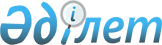 Об утверждении плана по управлению пастбищами и их использованию в Созакском районе на 2020-2021 годы
					
			Утративший силу
			
			
		
					Решение Созакского районного маслихата Туркестанской области от 2 сентября 2020 года № 346. Зарегистрировано Департаментом юстиции Туркестанской области 7 сентября 2020 года № 5779. Утратило силу решением Созакского районного маслихата Туркестанской области от 22 декабря 2021 года № 72
      Сноска. Утратило силу решением Созакского районного маслихата Туркестанской области от 22.12.2021 № 72 (вводится в действие по истечении десяти календарных дней после дня его первого официального опубликования).
      В соответствии с подпунктом 15) пункта 1 статьи 6 Закона Республики Казахстан "О местном государственном управлении и самоуправлении" от 23 января 2001 года и подпунктом 1) статьи 8 Закона Республики Казахстан от 20 февраля 2017 года "О пастбищах", маслихат Созакского района РЕШИЛ:
      1. Утвердить План по управлению пастбищами и их использованию в Созакском районе на 2020-2021 годы согласно приложению.
      2. Государственному учреждению "Аппарат маслихата Созакского района" в порядке, установленном законодательством Республики Казахстан, обеспечить:
      1) государственную регистрацию настоящего решения в Республиканском государственном учреждении "Департамент юстиции Туркестанской области Министерства юстиции Республики Казахстан";
      2) размещение настоящего решения на интернет-ресурсе маслихата Созакского района после его официального опубликования.
      3. Настоящее решение вводится в действие по истечении десяти календарных дней после дня его первого официального опубликования. План по управлению пастбищами и их использованию в Созакском районе на 2020-2021 годы
      Настоящий План по управлению пастбищами и их использованию по Созакскому району на 2020-2021 годы (далее – План) разработан в соответствии с Законами Республики Казахстан "О пастбищах" от 20 февраля 2017 года, "О местном государственном управлении и самоуправлении в Республике Казахстан от 23 января 2001 года", приказом Заместителя Премьер-Министра Республики Казахстан-Министра сельского хозяйства Республики Казахстан от 24 апреля 2017 года № 173 "Об утверждении Правил рационального использования пастбищ" (зарегистрирован в Министерстве юстиции Республики Казахстан 28 апреля 2017 года № 15090), приказом Министра сельского хозяйства Республики Казахстан от 14 апреля 2015 года № 3-3/332 "Об утверждении предельно допустимой нормы нагрузки на общую площадь пастбищ" (зарегистрирован в Министерстве юстиции Республики Казахстан 15 мая 2015 года № 11064).
      План принимается в целях рационального использования пастбищ, устойчивого обеспечения потребности в кормах и предотвращения процессов деградации пастбищ.
      План содержит:
      1) схему (карту) расположения пастбищ на территории административно-территориальной единицы в разрезе категорий земель, собственников земельных участков и землепользователей на основании правоустанавливающих документов;
      2) приемлемые схемы пастбищеоборотов;
      3) карту с обозначением внешних и внутренних границ и площадей пастбищ, в том числе сезонных, объектов пастбищной инфраструктуры;
      4) схему доступа пастбищепользователей к водоисточникам (озерам, рекам, прудам, оросительным или обводнительным каналам, трубчатым или шахтным колодцам), составленную согласно норме потребления воды;
      5) схему перераспределения пастбищ для размещения поголовья сельскохозяйственных животных физических и (или) юридических лиц, у которых отсутствуют пастбища, и перемещения его на предоставляемые пастбища;
      6) схему размещения поголовья сельскохозяйственных животных на отгонных пастбищах физических и (или) юридических лиц, не обеспеченных пастбищами, расположенными в сельском округе;
      7) календарный график по использованию пастбищ, устанавливающий сезонные маршруты выпаса и передвижения сельскохозяйственных животных;
      8) иные требования, необходимые для рационального использования пастбищ на соответствующей административно-территориальной единице.
      План принят с учетом сведений о состоянии геоботанического обследования пастбищ, сведений о ветеринарно-санитарных объектах, данных о численности поголовья сельскохозяйственных животных с указанием их владельцев-пастбищепользователей, физических и (или) юридических лиц, данных о количестве гуртов, отар, табунов, сформированных по видам и половозрастным группам сельскохозяйственных животных, сведений о формировании поголовья сельскохозяйственных животных для выпаса на отгонных пастбищах, особенностей выпаса сельскохозяйственных животных на культурных и аридных пастбищах, сведений о сервитутах для прогона скота и иных данных, предоставленных государственными органами, физическими и (или) юридическими лицами.
      Общая площадь Созакского района составляет 4104940 гектаров. Совокупность всех сельскохозяйственных угодий 3521895 гектар, в том числе пашни 15972 гектар, в том числе 6995 гектар орошаемой пашни, богарные земли 8977 гектар, 378 гектар многолетних насаждений, 11773 гектар сенокосных угодий, пастбищные 3493772 гектар.
      По категориям земли:
      земли используемые в сельскохозяйственных целях 434287 гектар;
      земли населенных пунктов 258584 гектар;
      земли используемые не в целях промышленности, транспорта, связи, обороны, сельского хозяйства 49346 гектар;
      земли особо охраняемых природных парков 799 гектар;
      земли лесного фонда-1015544 гектар;
      земли водного фонда-3245 гектар;
      По административно-территориальному делению в Созакском районе имеются 10 сельских округов и 2 поселков (Шолаккорган, Жартытобе, Таукент, Сызган, Каракур, Каратау, Тасты, Шу, Кумкент, Жуантобе, Кыземшек, Созак), 35 сельских населенных пункта.
      Сельское хозяйство:
      На территории района 3521895 гектар земель пригодных для ведения сельского хозяйства, в том числе 15972 гектар пашни, 6995 гектар орошаемой пашни, богарные земли 8977 гектар, 378 гектар многолетних насаждений, сенокосные угодья 11773 гектар, пастбищных 3493722 гектар.
      По Созакскому району крупный рогатый скот-31716, овец-коз-244987, лошадей-18007, верблюдов-10711, птицы-29128 голов.
      Данные по сельским округам и поселкам Созакского района: Количество природных пастбищ, поголовья сельскохозяйственного скота и требующихся природных пастбищ:
      Уровень обеспеченности скота на пастбищах:
      Ветеринарно-санитарные объекты, обслуживающие домашних животных: ветеринарные станции – 11, места для купания скота-20, пункт искусственного осеменения -14, биотермические котловины – 15.
      Сведения о ветеринарно-санитарных объектах:
      Средняя урожайность сухой массы пастбищных угодий составляет 5,3 центнера/гектар, кормовая единица 3,1 центнера/гектар.
      Оценка урожайности (центнер/гектар) и кормовой единицы пастбищ в природно кормовых угодьях проводилась по следующим показателям.
       Поток корма оценивается по следующим показателям:
      1. Сельский округ Шолаккорган
      Центр – сельский округ Шолаккорган.
      Населенные пункты - Шолаккорган, Абай, Балдысу, Карабулак, Жеткиншек.
      Население -18586 человека.
      Общая площадь округа - 250655 гектар.
      В том числе:
      сельскохозяйственные земли-245226 гектар;
      общая площадь пашни-2442 гектар;
      пастбищная земля-241115 гектар;
      сенокосные земли-1560 гектар;
      многолетние насаждения - 109 гектар.
      Данные о количестве поголовья скота сельскохозяйственных животных по месту жительства:
       Сведения о ветеринарно-санитарных объектах:
      График использования календаря пастбищ для распределения сельскохозяйственных животных и сезонных маршрутов распространения. Продолжительность пастбищного периода следующая:
       График потребности в пастбище скота сельскохозяйственных животных:
      Схема (карта) расположения пастбищ на территории административно-территориальной единицы в разрезе категорий земель, собственников земельных участков и землепользователей на основании правоустанавливающих документов по сельскому округу Шолаккорган Созакского района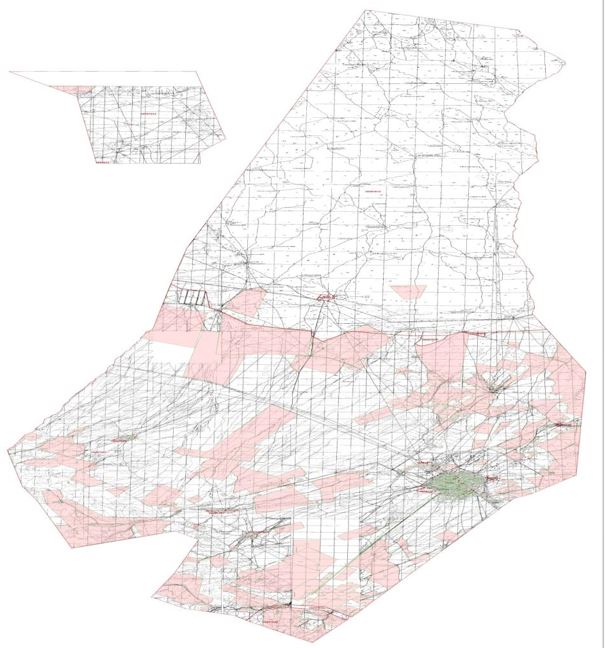 
      Категория земель:
      Общая площадь округа - 250655 гектар.
      В том числе:
      сельскохозяйственные земли-245226 гектар;
      общая площадь пашни-2442 гектар;
      пастбищная земля-241115 гектар;
      сенокосные земли-1560 гектар;
      многолетние насаждения - 109 гектар.
      Приемлемые схемы пастбищеоборотов и карта с обозначением внешних и внутренних границ и площадей пастбищ, в том числе сезонных, объектов пастбищной инфраструктуры по сельскому округу Шолаккорган Созакского района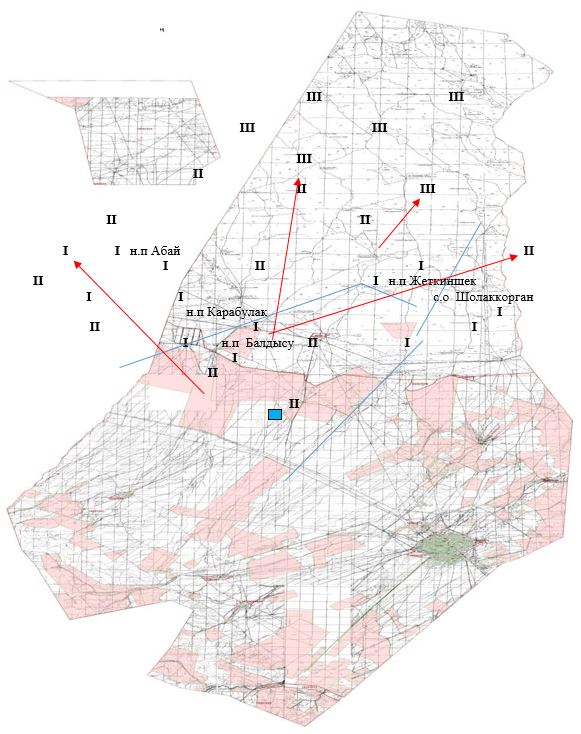 
      Условные обозначения:
      I – земли населенного пункта
      II – пастбища для выпаса скота в апреле-августе месяцев
      III – пастбища для выпаса скота в августе-сентябре месяцев
      объекты пастбищных инфраструктур
      (реки)
      Схема доступа пастбищепользователей к водоисточникам (озерам, рекам, прудам, оросительным или обводнительным каналам, трубчатым или шахтным колодцам), составленную согласно норме потребления воды по сельскому округу Шолаккорган Созакского района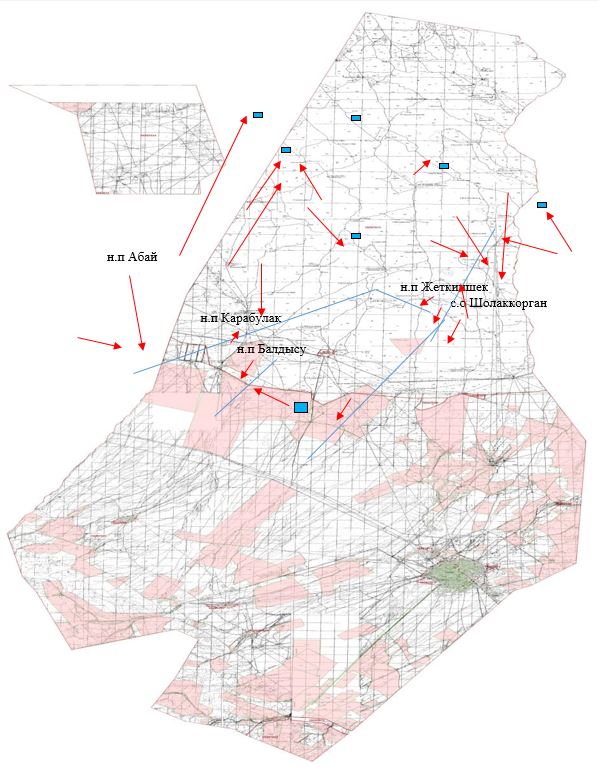 
      Условные обозначения:
      водоисточники (реки)
      схема доступа к водоисточникам
      Схема перераспределения пастбищ для размещения поголовья сельскохозяйственных животных физических и (или) юридических лиц, у которых отсутствуют пастбища, и перемещения его на предоставляемые пастбища и схема размещения поголовья сельскохозяйственных животных на отгонных пастбищах физических и (или) юридических лиц, не обеспеченных пастбищами, расположенными в сельском округе Шолаккорган Созакского района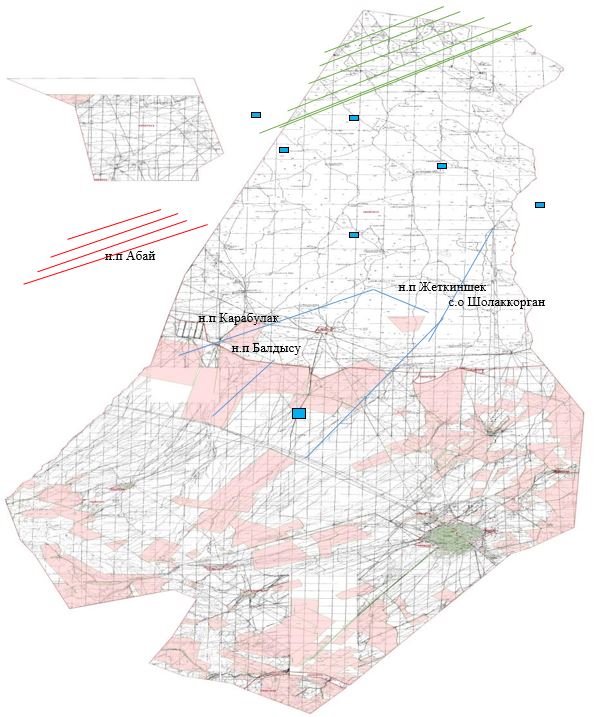 
      Условные обозначения:
      Пастбища расположенные
      при населенном пункте
      отгонные пастбища предоставляемые
      для выпаса скота лицам у которых
      отсутствуют пастбища
      Календарный график по использованию пастбищ, устанавливающий сезонные маршруты выпаса и передвижения сельскохозяйственных животных по сельскому округу Шолаккорган Созакского района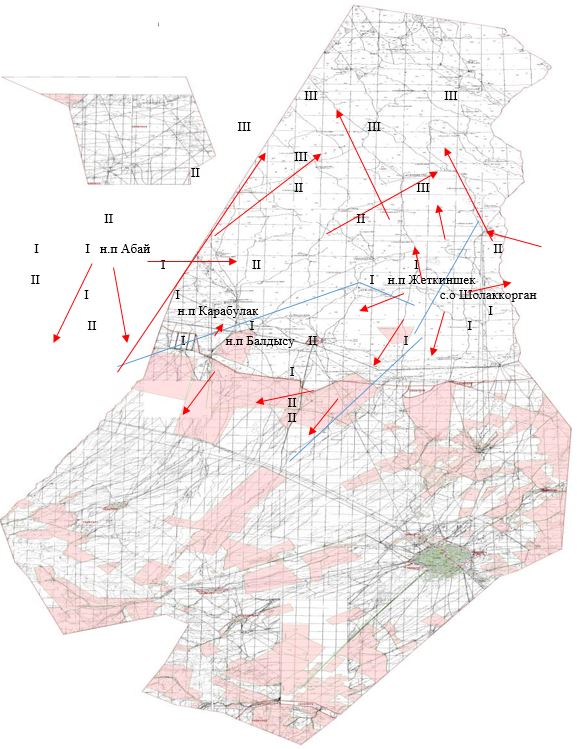 
      Условные обозначения:
      I – земли населенного пункта
      II – пастбища для выпаса скота в апреле-августе месяцев
      III – пастбища для выпаса скота в августе-сентябре месяцев
      знак сезонного маршрута выпаса и передвижения сельскохозяйственных животных
      2. Сельский округ Жартытобе
      Центр – Сельский округ Жартытобе.
      Населенные пункты - Жартытобе, Акколтык, Бабаата.
      Количество населения - 3869 человека.
      Общая площадь округа - 310623 гектар.
      В том числе:
      сельскохозяйственные земли – 277181 гектар;
      общая площадь пашни -4521 гектар;
      орошаемые -355 гектар;
      богарные земли - 4166 гектар;
      многолетние насаждения-39 гектар;
      пастбищная земля -271616 гектар;
      сенокосные земли - 1005 гектар.
      Данные о количестве поголовья скота сельскохозяйственных животных по населенным пунктам:
       Сведения о ветеринарно-санитарных объектах:
      График использования календаря пастбищ для распределения сельскохозяйственных животных и сезонных маршрутов распространения. Продолжительность пастбищного периода следующая:
       График потребности в пастбище скота сельскохозяйственных животных:
      Схема (карта) расположения пастбищ на территории административно-территориальной единицы в разрезе категорий земель, собственников земельных участков и землепользователей на основании правоустанавливающих документов по сельскому округу Жартытобе Созакского района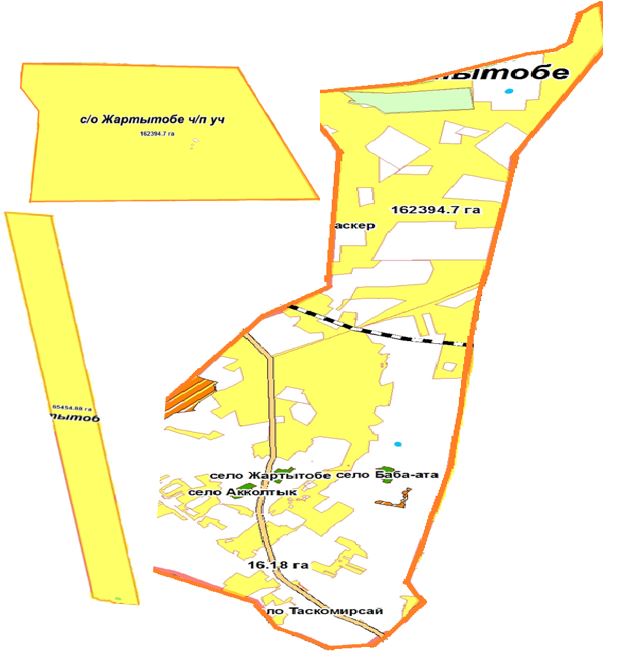 
      Категория земель:
      Общая площадь округа - 310623 гектар.
      В том числе:
      сельскохозяйственные земли – 277181 гектар;
      общая площадь пашни -4521 гектар;
      орошаемые -355 гектар;
      богарные земли - 4166 гектар;
      многолетние насаждения-39 гектар;
      пастбищная земля -271616 гектар;
      сенокосные земли - 1005 гектар.
      Приемлемые схемы пастбищеоборотов и карта с обозначением внешних и внутренних границ и площадей пастбищ, в том числе сезонных, объектов пастбищной инфраструктуры по сельскому округу Жартытобе Созакского района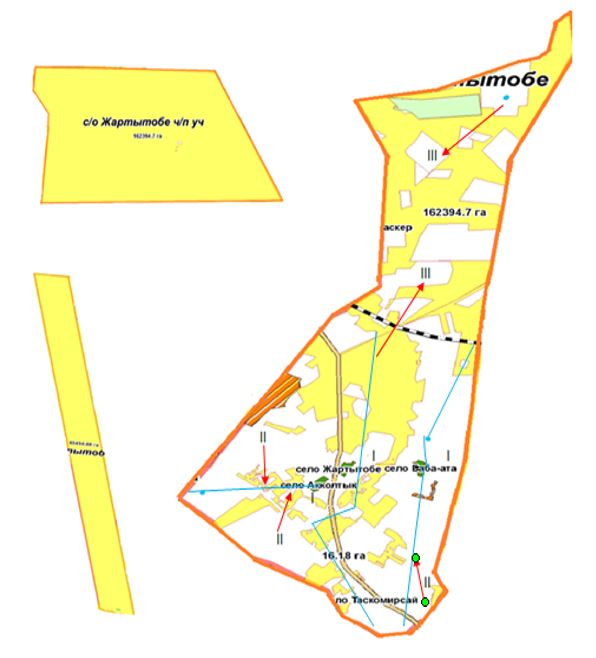 
      Условные обозначения:
      I – земли населенного пункта
      II – пастбища для выпаса скота в апреле-августе месяцев
      III – пастбища для выпаса скота в августе-сентябре месяцев
      объекты пастбищных инфраструктур
      (реки)
      Схема доступа пастбищепользователей к водоисточникам (озерам, рекам, прудам, оросительным или обводнительным каналам, трубчатым или шахтным колодцам), составленную согласно норме потребления воды по сельскому округу Жартытобе Созакского района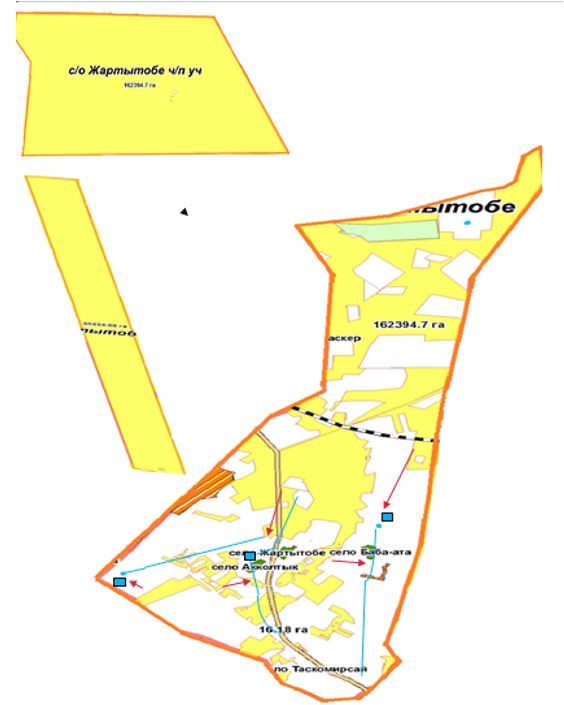 
      Условные обозначения:
      водоисточники (реки)
      схема доступа к водоисточникам
      Схема перераспределения пастбищ для размещения поголовья сельскохозяйственных животных физических и (или) юридических лиц, у которых отсутствуют пастбища, и перемещения его на предоставляемые пастбища и схема размещения поголовья сельскохозяйственных животных на отгонных пастбищах физических и (или) юридических лиц, не обеспеченных пастбищами, расположенными в сельском округе Жартытобе Созакского района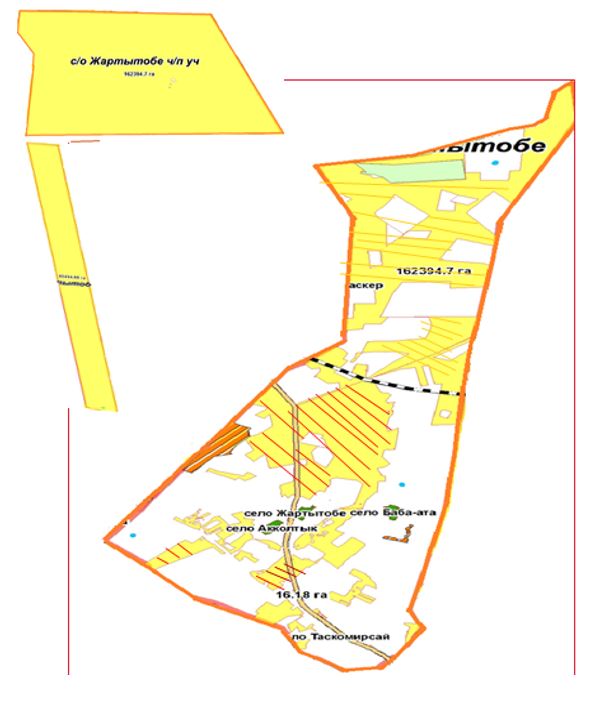 
      Условные обозначения:
      Пастбища расположенные
      при населенном пункте
      отгонные пастбища предоставляемые
      для выпаса скота лицам у которых
      отсутствуют пастбища
      Календарный график по использованию пастбищ, устанавливающий сезонные маршруты выпаса и передвижения сельскохозяйственных животных по сельскому округу Жартытобе Созакского района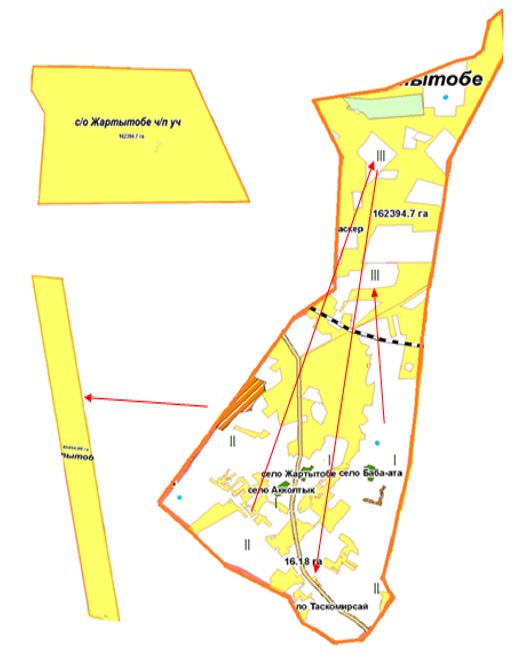 
      Условные обозначения:
      I – земли населенного пункта
      II – пастбища для выпаса скота в апреле-августе месяцев
      III – пастбища для выпаса скота в августе-сентябре месяцев
      знак сезонного маршрута выпаса и передвижения 
      сельскохозяйственных животных
      3. Поселок Таукент
      Центр - поселок Таукент.
      Количество населения - 7243 человека.
      Общая площадь поселка - 164147 гектар.
      В том числе:
      сельскохозяйственные земли – 2324 гектар;
      орошаемые - 25 гектар;
      пастбищная земля - 2299 гектар.
       Данные о количестве поголовья скота сельскохозяйственных животных по месту жительства:
       Сведения о ветеринарно-санитарных объектах:
       График использования календаря пастбищ для распределения сельскохозяйственных животных и сезонных маршрутов распространения. Продолжительность пастбищного периода следующая:
       График потребности в пастбище скота сельскохозяйственных животных:
      4. Сельский округ Сызган
      Центр – сельский округ Козмолдак.
      Населенные пункты - Козмолдак, Сызган, Басбулак, Кайнар.
      Количество населения - 4063 человека.
      Общая площадь округа– 313871 гектар.
      В том числе:
      сельскохозяйственные земли – 263535 гектар;
      орошаемые - 764 гектар;
      многолетние насаждения – 40 гектар;
      сенокосные земли - 1053 гектар;
      пастбищная земля - 261678 гектар.
       Данные о количестве поголовья скота сельскохозяйственных животных по населенным пунктам:
       Сведения о ветеринарно-санитарных объектах:
      График использования календаря пастбищ для распределения сельскохозяйственных животных и сезонных маршрутов распространения. Продолжительность пастбищного периода следующая:
       График потребности в пастбище скота сельскохозяйственных животных:
      Схема (карта) расположения пастбищ на территории административно-территориальной единицы в разрезе категорий земель, собственников земельных участков и землепользователей на основании правоустанавливающих документов по сельскому округу Сызган Созакского района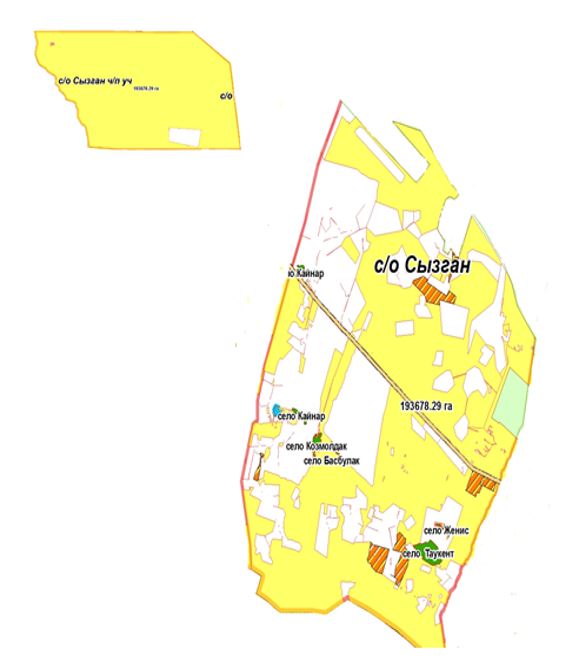 
      Категория земель:
      Общая площадь округа– 313871 гектар.
      В том числе:
      сельскохозяйственные земли – 263535 гектар;
      орошаемые - 764 гектар;
      многолетние насаждения – 40 гектар;
      сенокосные земли - 1053 гектар;
      пастбищная земля - 261678 гектар.
      Приемлемые схемы пастбищеоборотов и карта с обозначением внешних и внутренних границ и площадей пастбищ, в том числе сезонных, объектов пастбищной инфраструктуры по сельскому округу Сызган Созакского района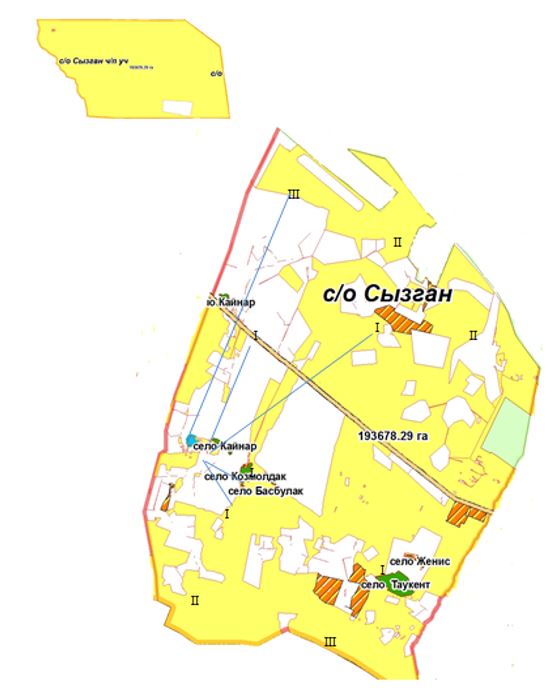 
      Условные обозначения:
      I – земли населенного пункта
      II – пастбища для выпаса скота в апреле-августе месяцев
      III – пастбища для выпаса скота в августе-сентябре месяцев
      объекты пастбищных инфраструктур
      (реки)
      Схема доступа пастбищепользователей к водоисточникам (озерам, рекам, прудам, оросительным или обводнительным каналам, трубчатым или шахтным колодцам), составленную согласно норме потребления воды по сельскому округу Сызган Созакского района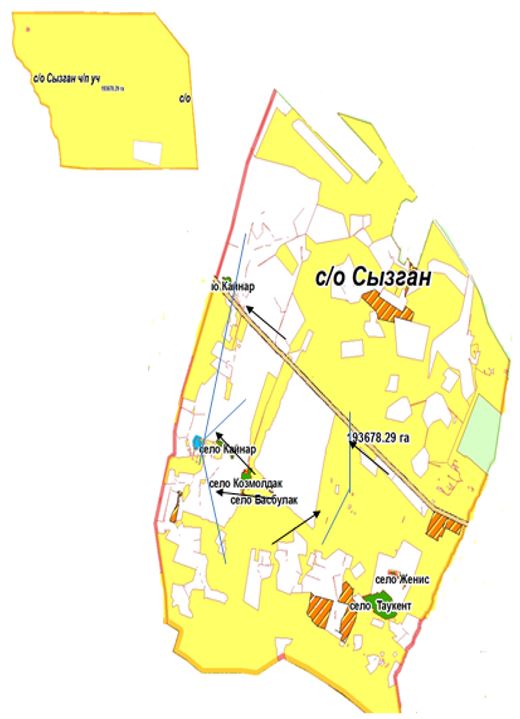 
      Условные обозначения:
      водоисточники (реки)
      схема доступа к водоисточникам
      Схема перераспределения пастбищ для размещения поголовья сельскохозяйственных животных физических и (или) юридических лиц, у которых отсутствуют пастбища, и перемещения его на предоставляемые пастбища и схема размещения поголовья сельскохозяйственных животных на отгонных пастбищах физических и (или) юридических лиц, не обеспеченных пастбищами, расположенными в сельском округе Сызган Созакского района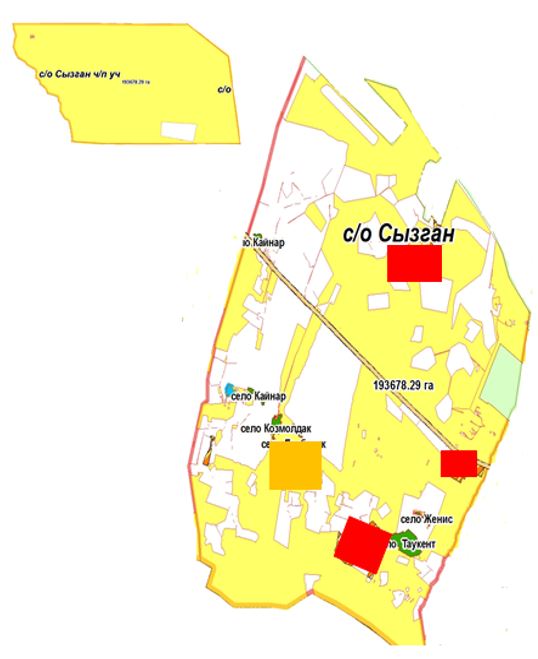 
      Условные обозначения:
      Пастбища расположенные
      при населенном пункте
      отгонные пастбища предоставляемые
      для выпаса скота лицам у которых
      отсутствуют пастбища
      Календарный график по использованию пастбищ, устанавливающий сезонные маршруты выпаса и передвижения сельскохозяйственных животных по сельскому округу Сызган Созакского района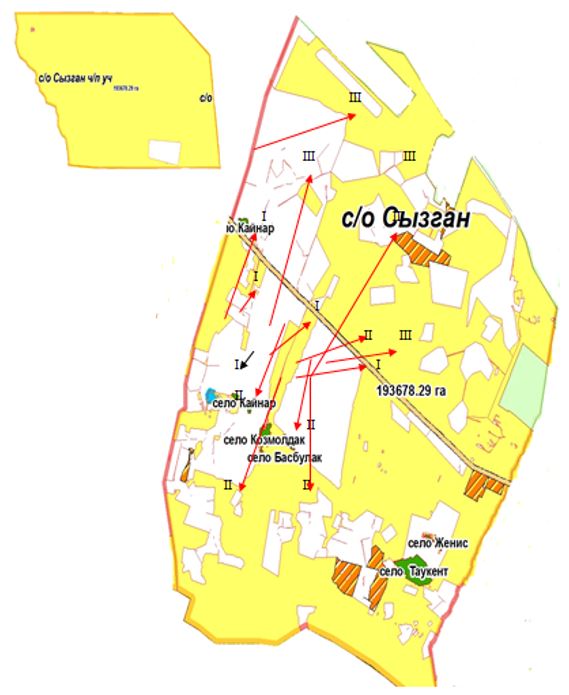 
      Условные обозначения:
      I – земли населенного пункта
      II – пастбища для выпаса скота в апреле-августе месяцев
      III – пастбища для выпаса скота в августе-сентябре месяцев
      знак сезонного маршрута выпаса и передвижения 
      сельскохозяйственных животных
      5. Сельский округ Каракур
      Центр - сельского округа Каракур.
      Количество населения – 3223 человека.
      Населенные пункты: Каракур, Шага, Ран.
      Общая площадь округа – 453861 гектар.
      В том числе:
      сельскохозяйственные земли – 369969 гектар;
      общая площадь пашни - 480 гектар;
      орошаемые-339 гектар;
      богарные земли- 141 гектар;
      многолетние насаждения -8 гектар;
      сенокосные земли – 2326 гектар;
      пастбищная земля - 367155 гектар.
       Данные о количестве поголовья скота сельскохозяйственных животных по месту жительства:
       Сведения о ветеринарно-санитарных объектах:
       График использования календаря пастбищ для распределения сельскохозяйственных животных и сезонных маршрутов распространения. Продолжительность пастбищного периода следующая:
       График потребности в пастбище скота сельскохозяйственных животных:
      Схема (карта) расположения пастбищ на территории административно- территориальной единицы в разрезе категорий земель, собственников земельных участков и землепользователей на основании правоустанавливающих документов по сельскому округу Каракур Созакского района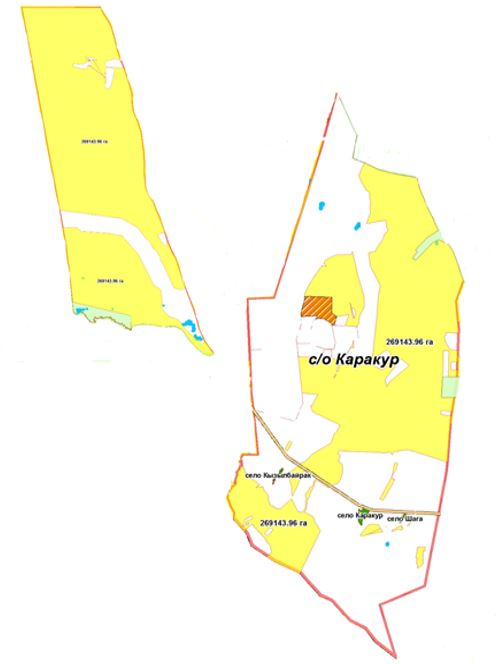 
      Категория земель:
      Общая площадь округа – 453861 гектар.
      В том числе:
      сельскохозяйственные земли – 369969 гектар;
       общая площадь пашни - 480 гектар;
      орошаемые-339 гектар;
      богарные земли- 141 гектар
      многолетние насаждения -8 гектар;
      сенокосные земли – 2326 гектар;
      пастбищная земля - 367155 гектар.
      Приемлемые схемы пастбищеоборотов и карта с обозначением внешних и внутренних границ и площадей пастбищ, в том числе сезонных, объектов пастбищной инфраструктуры по сельскому округу Каракур Созакского района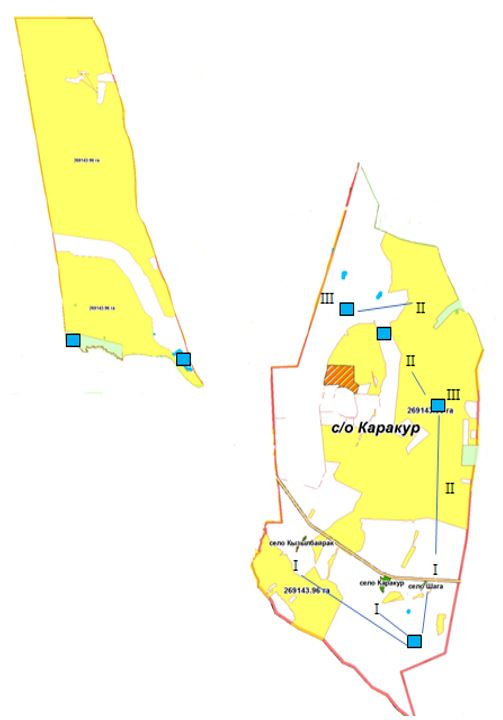 
      Условные обозначения:
      I – земли населенного пункта
      II – пастбища для выпаса скота в апреле-августе месяцев
      III – пастбища для выпаса скота в августе-сентябре месяцев
      объекты пастбищных инфраструктур
      (реки)
      Схема доступа пастбищепользователей к водоисточникам (озерам, рекам, прудам, оросительным или обводнительным каналам, трубчатым или шахтным колодцам), составленную согласно норме потребления воды по сельскому округу Каракур Созакского района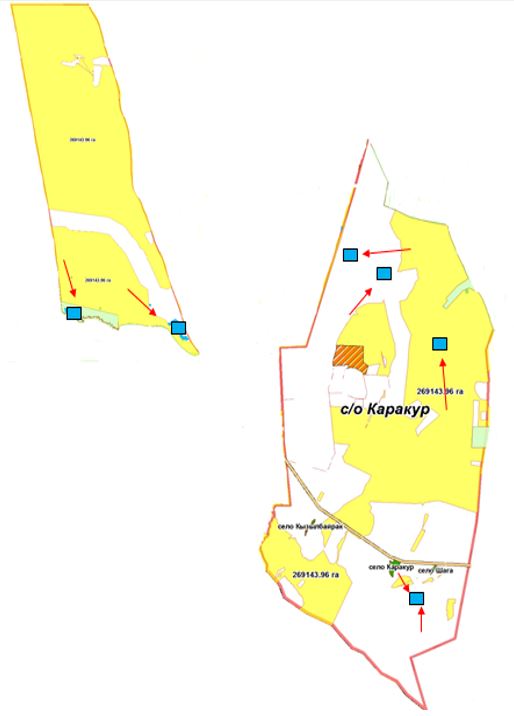 
      Условные обозначения:
      водоисточники (реки)
      схема доступа к водоисточникам
      Схема перераспределения пастбищ для размещения поголовья сельскохозяйственных животных физических и (или) юридических лиц, у которых отсутствуют пастбища, и перемещения его на предоставляемые пастбища и схема размещения поголовья сельскохозяйственных животных на отгонных пастбищах физических и (или) юридических лиц, не обеспеченных пастбищами, расположенными в сельском округе Каракур Созакского района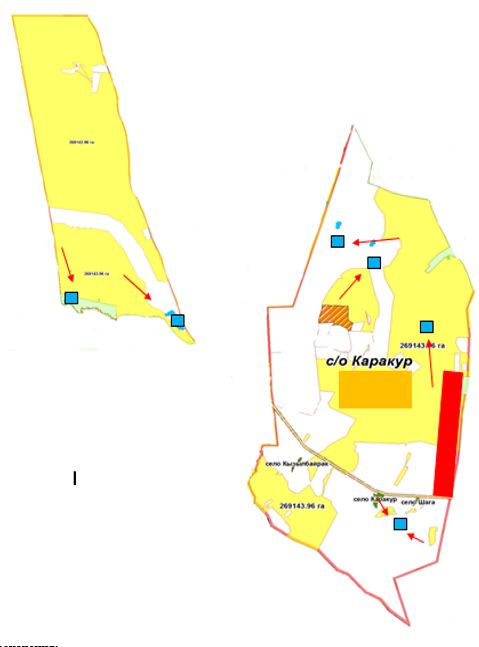 
      Условные обозначения:
      Пастбища расположенные
      при населенном пункте
      отгонные пастбища предоставляемые
      для выпаса скота лицам у которых
      отсутствуют пастбища
      Календарный график по использованию пастбищ, устанавливающий сезонные маршруты выпаса и передвижения сельскохозяйственных животных по сельскому округу Каракур Созакского района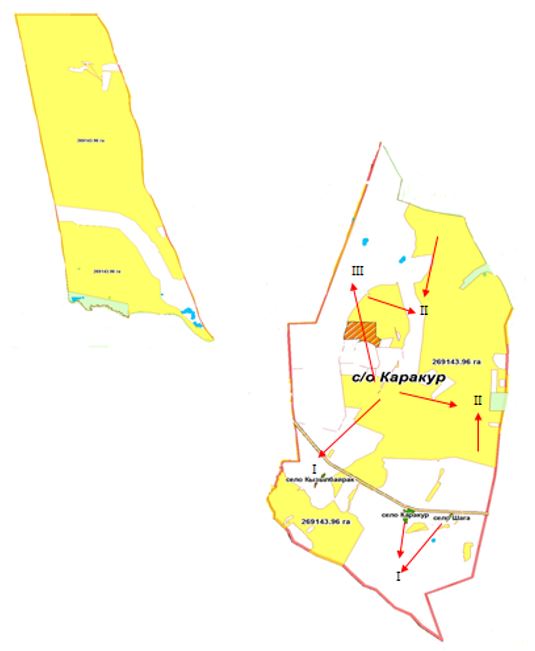 
      Условные обозначения:
      I – земли населенного пункта
      II – пастбища для выпаса скота в апреле-августе месяцев
      III – пастбища для выпаса скота в августе-сентябре месяцев
      знак сезонного маршрута выпаса и передвижения 
      сельскохозяйственных животных
      6. Сельский округ Каратау
      Центр – сельский округ Каратау.
      Населенные пункты - Каратау, Аксумбе, Сарыжаз
      Количество населения – 2234 человека.
      Общая площадь округа - 614399 гектар.
      В том числе:
      сельскохозяйственные земли – 587544 гектар;
      общая площадь пашни – 192 гектар;
      орошаемые-189 гектар;
      богарные земли-3 гектар;
      многолетние насаждения-36 гектар;
      пастбищная земля- 586216 гектар;
      сенокосные – 1100 гектар.
       Данные о количестве поголовья скота сельскохозяйственных животных по месту жительства:
       Сведения о ветеринарно-санитарных объектах:
       График использования календаря пастбищ для распределения сельскохозяйственных животных и сезонных маршрутов распространения. Продолжительность пастбищного периода следующая:
       График потребности в пастбище скота сельскохозяйственных животных:
      Схема (карта) расположения пастбищ на территории административно-территориальной единицы в разрезе категорий земель, собственников земельных участков и землепользователей на основании правоустанавливающих документов по сельскому округу Каратау Созакского района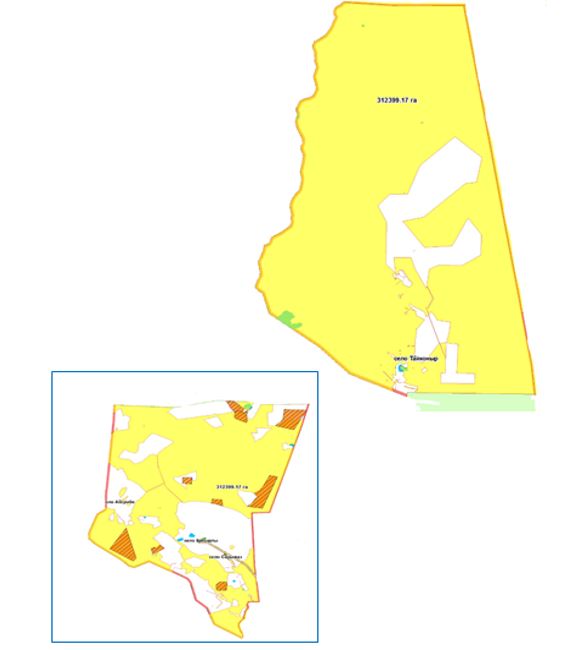 
      Категория земель:
      Общая площадь округа - 614399 гектар.
      В том числе:
      сельскохозяйственные земли – 587544 гектар;
      общая площадь пашни – 192 гектар;
      орошаемые-189 гектар;
      богарные земли-3 гектар;
      многолетние насаждения-36 гектар;
      пастбищная земля- 586216 гектар;
      сенокосные – 1100 гектар.
      Приемлемые схемы пастбищеоборотов и карта с обозначением внешних и внутренних границ и площадей пастбищ, в том числе сезонных, объектов пастбищной инфраструктуры по сельскому округу Каратау Созакского района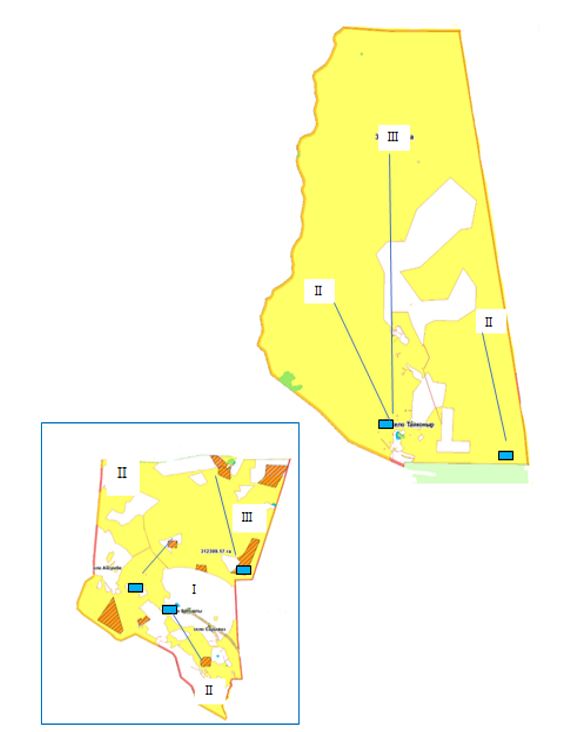 
      Условные обозначения:
      I – земли населенного пункта
      II – пастбища для выпаса скота в апреле-августе месяцев
      III – пастбища для выпаса скота в августе-сентябре месяцев
      объекты пастбищных инфраструктур
      (реки)
      Схема доступа пастбищепользователей к водоисточникам (озерам, рекам, прудам, оросительным или обводнительным каналам, трубчатым или шахтным колодцам), составленную согласно норме потребления воды по сельскому округу Каратау Созакского района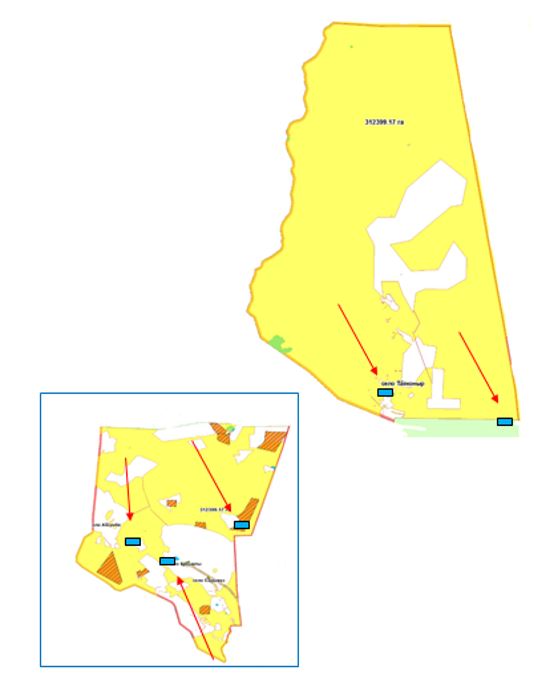 
      Условные обозначения:
      водоисточники (реки)
      схема доступа к водоисточникам
      Схема перераспределения пастбищ для размещения поголовья сельскохозяйственных животных физических и (или) юридических лиц, у которых отсутствуют пастбища, и перемещения его на предоставляемые пастбища и схема размещения поголовья сельскохозяйственных животных на отгонных пастбищах физических и (или) юридических лиц, не обеспеченных пастбищами, расположенными в сельском округе Каратау Созакского района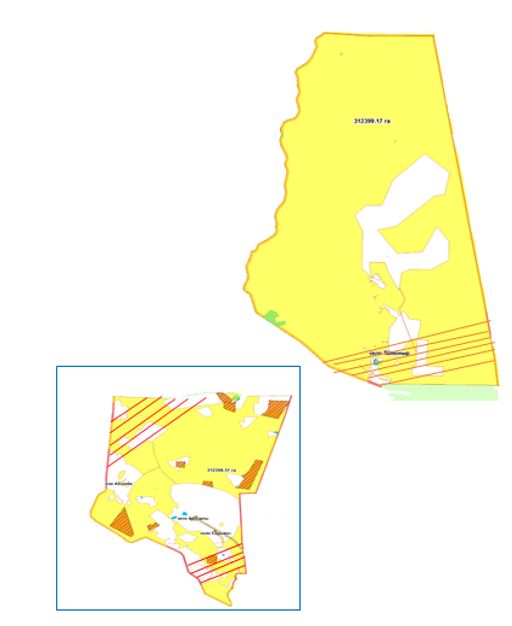 
      Условные обозначения:
      Пастбища расположенные
      при населенном пункте
      отгонные пастбища предоставляемые
      для выпаса скота лицам у которых
      отсутствуют пастбища
      Календарный график по использованию пастбищ, устанавливающий сезонные маршруты выпаса и передвижения сельскохозяйственных животных по сельскому округу Каратау Созакского района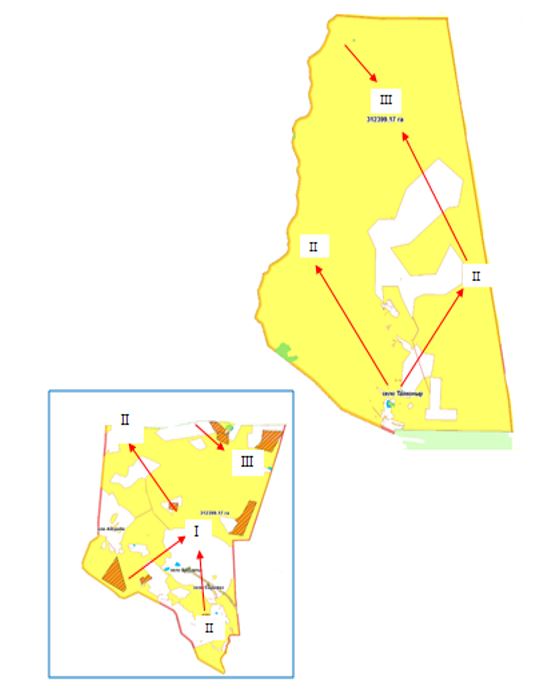 
      Условные обозначения:
      I – земли населенного пункта
      II – пастбища для выпаса скота в апреле-августе месяцев
      III – пастбища для выпаса скота в августе-сентябре месяцев
      знак сезонного маршрута выпаса и передвижения 
      сельскохозяйственных животных
      7. Сельский округ Тасты
      Центр – сельский округ Тасты.
      Количество населения -1653 человека.
      Населенные пункты - Тасты, Кылти.
      Общая площадь округа - 333497 гектар.
      В том числе:
      сельскохозяйственные земли – 384504 гектар;
      общая площадь пашни -8 гектар;
      орошаемые -8 гектар;
      пастбищная земля - 384496 гектар.
      Данные о количестве поголовья скота сельскохозяйственных животных по месту жительства:
       Сведения о ветеринарно-санитарных объектах:
      График использования календаря пастбищ для распределения сельскохозяйственных животных и сезонных маршрутов распространения. Продолжительность пастбищного периода следующая:
      График потребности в пастбище скота сельскохозяйственных животных:
      Схема (карта) расположения пастбищ на территории административно- территориальной единицы в разрезе категорий земель, собственников земельных участков и землепользователей на основании правоустанавливающих документов по сельскому округу Тасты Созакского района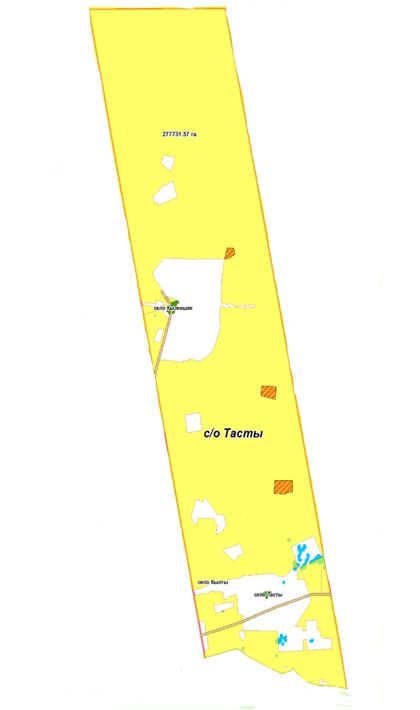 
      Категория земель:
      Общая площадь округа - 333497 гектар.
      В том числе:
      сельскохозяйственные земли – 384504 гектар;
      общая площадь пашни -8 гектар;
      орошаемые -8 гектар;
      пастбищная земля - 384496 гектар.
      Приемлемые схемы пастбищеоборотов и карта с обозначением внешних и внутренних границ и площадей пастбищ, в том числе сезонных, объектов пастбищной инфраструктуры по сельскому округу Тасты Созакского района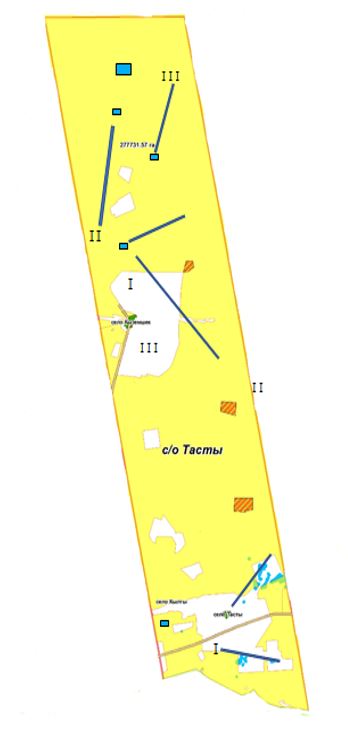 
      Условные обозначения:
      I – земли населенного пункта
      II – пастбища для выпаса скота в апреле-августе месяцев
      III – пастбища для выпаса скота в августе-сентябре месяцев
      объекты пастбищных инфраструктур
      (реки)
      Схема доступа пастбищепользователей к водоисточникам (озерам, рекам, прудам, оросительным или обводнительным каналам, трубчатым или шахтным колодцам), составленную согласно норме потребления воды по сельскому округу Тасты Созакского района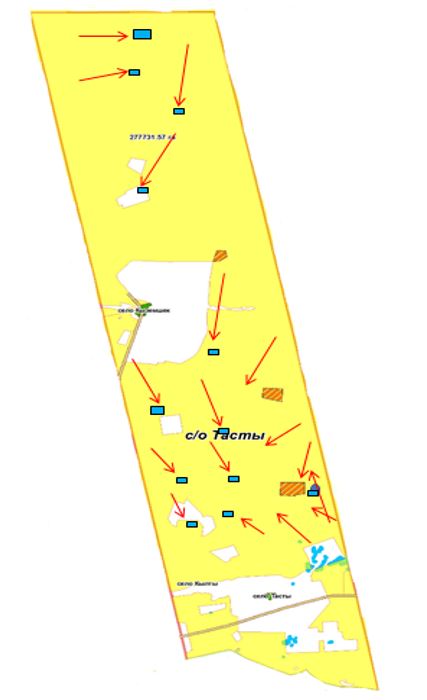 
      Условные обозначения:
      водоисточники (реки)
      схема доступа к водоисточникам
      Схема перераспределения пастбищ для размещения поголовья сельскохозяйственных животных физических и (или) юридических лиц, у которых отсутствуют пастбища, и перемещения его на предоставляемые пастбища и схема размещения поголовья сельскохозяйственных животных на отгонных пастбищах физических и (или) юридических лиц, не обеспеченных пастбищами, расположенными в сельском округе Тасты Созакского района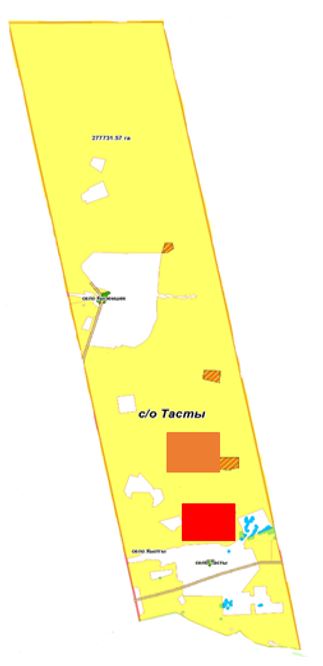 
      Условные обозначения:
      Пастбища расположенные
      при населенном пункте
      отгонные пастбища предоставляемые
      для выпаса скота лицам у которых
      отсутствуют пастбища
      Календарный график по использованию пастбищ, устанавливающий сезонные маршруты выпаса и передвижения сельскохозяйственных животных по сельскому округу Тасты Созакского района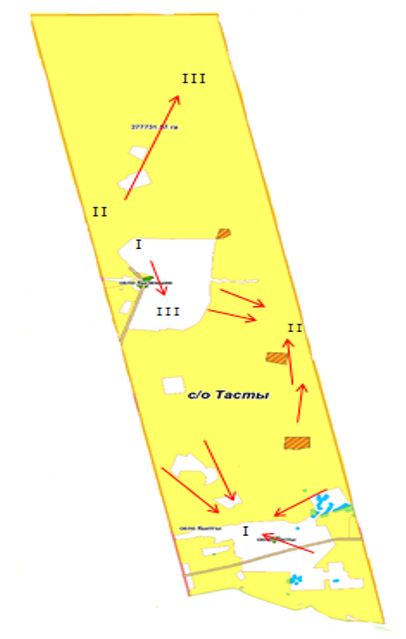 
      Условные обозначения:
      I – земли населенного пункта
      II – пастбища для выпаса скота в апреле-августе месяцев
      III – пастбища для выпаса скота в августе-сентябре месяцев
      знак сезонного маршрута выпаса и передвижения 
      сельскохозяйственных животных
      8. Сельский округ Шу
      Центр – сельский округ Шу.
      Количество населения – 630 человека.
      Общая площадь округа - 419473 гектар.
      В том числе:
      сельскохозяйственные земли - 369896 гектар;
      общая площадь пашни - 5 гектар;
      орошаемые - 5 гектар;
      пастбищная земля - 369891 гектар.
       Данные о количестве поголовья скота сельскохозяйственных животных по месту жительства:
       Сведения о ветеринарно-санитарных объектах:
      График использования календаря пастбищ для распределения сельскохозяйственных животных и сезонных маршрутов распространения. Продолжительность пастбищного периода следующая:
      График потребности в пастбище скота сельскохозяйственных животных:
      Схема (карта) расположения пастбищ на территории административно-территориальной единицы в разрезе категорий земель, собственников земельных участков и землепользователей на основании правоустанавливающих документов по сельскому округу Шу Созакского района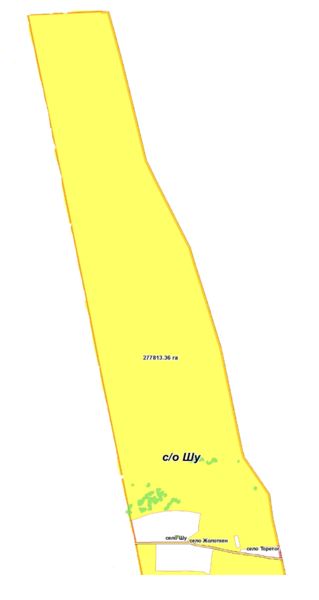 
      Категория земель:
      Общая площадь округа - 419473 гектар.
      В том числе:
      сельскохозяйственные земли - 369896 гектар;
      общая площадь пашни - 5 гектар;
      орошаемые - 5 гектар;
      пастбищная земля - 369891 гектар.
      Приемлемые схемы пастбищеоборотов и карта с обозначением внешних и внутренних границ и площадей пастбищ, в том числе сезонных, объектов пастбищной инфраструктуры по сельскому округу Шу Созакского района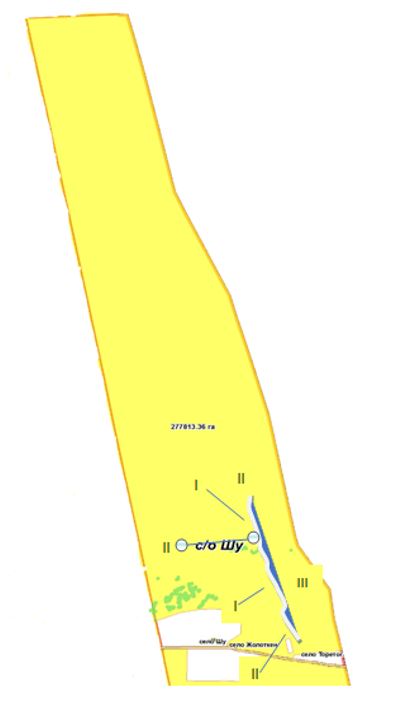 
      Условные обозначения:
      I – земли населенного пункта
      II – пастбища для выпаса скота в апреле-августе месяцев
      III – пастбища для выпаса скота в августе-сентябре месяцев
      объекты пастбищных инфраструктур
      (реки)
      Схема доступа пастбищепользователей к водоисточникам (озерам, рекам, прудам, оросительным или обводнительным каналам, трубчатым или шахтным колодцам), составленную согласно норме потребления воды по сельскому округу Шу Созакского района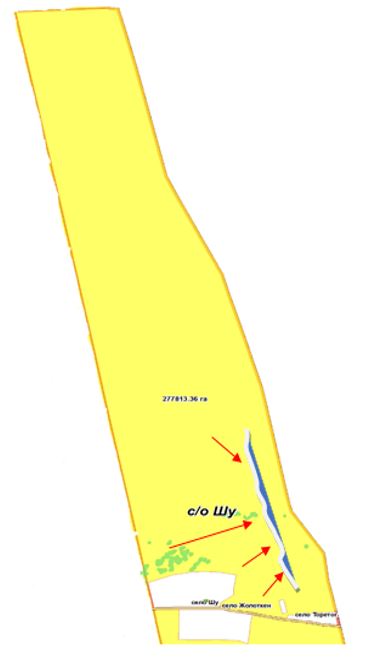 
      Условные обозначения:
      водоисточники (реки)
      схема доступа к водоисточникам
      Схема перераспределения пастбищ для размещения поголовья сельскохозяйственных животных физических и (или) юридических лиц, у которых отсутствуют пастбища, и перемещения его на предоставляемые пастбища и схема размещения поголовья сельскохозяйственных животных на отгонных пастбищах физических и (или) юридических лиц, не обеспеченных пастбищами, расположенными в сельском округе Шу Созакского района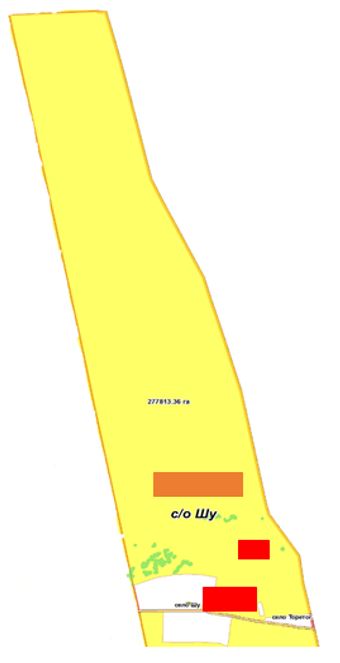 
      Условные обозначения:
      Пастбища расположенные
      при населенном пункте
      отгонные пастбища предоставляемые
      для выпаса скота лицам у которых
      отсутствуют пастбища
      Календарный график по использованию пастбищ, устанавливающий сезонные маршруты выпаса и передвижения сельскохозяйственных животных по сельскому округу Шу Созакского района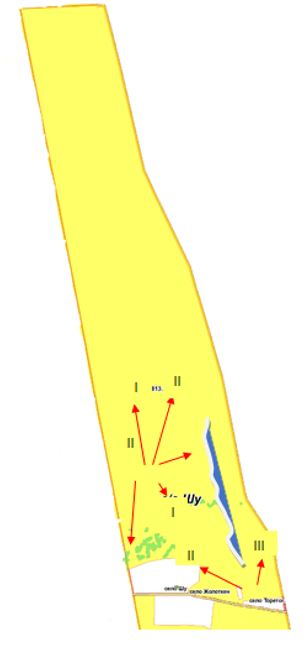 
      Условные обозначения:
      I – земли населенного пункта
      II – пастбища для выпаса скота в апреле-августе месяцев
      III – пастбища для выпаса скота в августе-сентябре месяцев
      знак сезонного маршрута выпаса и передвижения 
      сельскохозяйственных животных
      9. Сельский округ Кумкент
      Центр – сельский округ Кумкент.
      Количество населения – 3378 человека.
      Населенные пункты – Кумкент, Кызылкол.
      Общая площадь округа - 302843 гектар.
      В том числе:
      сельскохозяйственные земли- 219254 гектар;
      общая площадь пашни - 5562 гектар;
      орошаемые земли - 895 гектар;
      богарные земли-4667 гектар;
      многолетние насаждения - 28 гектар;
      сенокосные земли - 1953 гектар;
      пастбищная земля - 211711 гектар.
      Данные о количестве поголовья скота сельскохозяйственных животных по месту жительства:
      Сведения о ветеринарно-санитарных объектах:
      График использования календаря пастбищ для распределения сельскохозяйственных животных и сезонных маршрутов распространения. Продолжительность пастбищного периода следующая:
      График потребности в пастбище скота сельскохозяйственных животных:
      Схема (карта) расположения пастбищ на территории административно-территориальной единицы в разрезе категорий земель, собственников земельных участков и землепользователей на основании правоустанавливающих документов по сельскому округу Кумкент Созакского района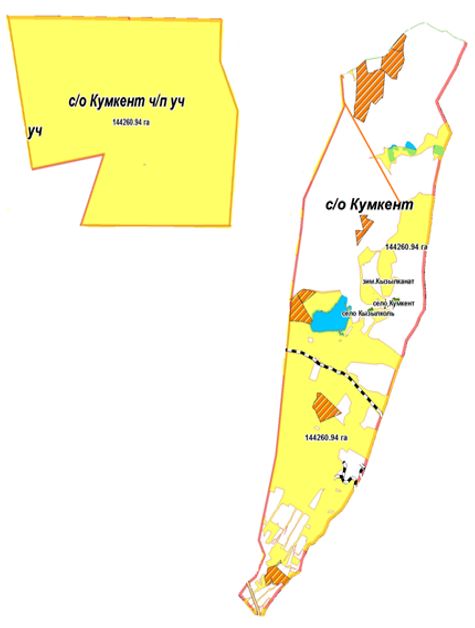 
      Категория земель:
      Общая площадь округа - 302843 гектар.
      В том числе:
      сельскохозяйственные земли- 219254 гектар;
      общая площадь пашни - 5562 гектар;
      орошаемые - 895 гектар;
      богарные земли-4667 гектар;
      многолетние насаждения - 28 гектар;
      сенокосные земли - 1953 гектар;
      пастбищная земля - 211711 гектар.
      Приемлемые схемы пастбищеоборотов и карта с обозначением внешних и внутренних границ и площадей пастбищ, в том числе сезонных, объектов пастбищной инфраструктуры по сельскому округу Кумкент Созакского района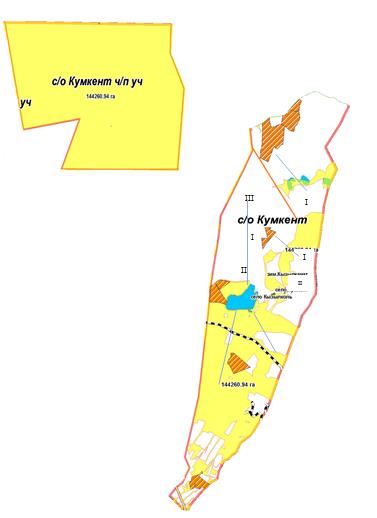 
      Условные обозначения:
      I – земли населенного пункта
      II – пастбища для выпаса скота в апреле-августе месяцев
      III – пастбища для выпаса скота в августе-сентябре месяцев
      объекты пастбищных инфраструктур 
      (реки)
      Схема доступа пастбищепользователей к водоисточникам (озерам, рекам, прудам, оросительным или обводнительным каналам, трубчатым или шахтным колодцам), составленную согласно норме потребления воды по сельскому округу Кумкент Созакского района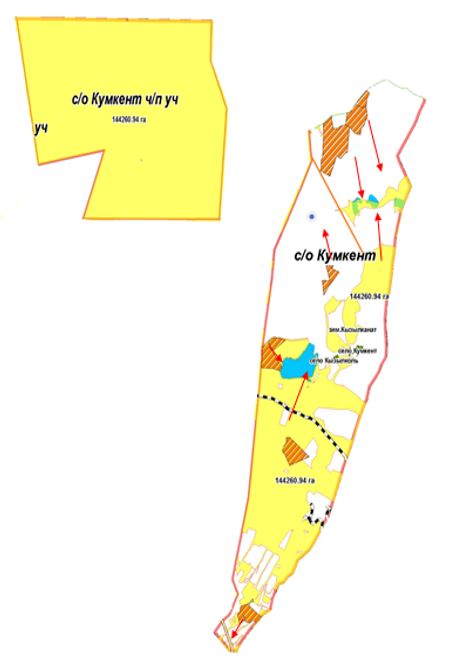 
      Условные обозначения:
      водоисточники (реки)
      схема доступа к водоисточникам
      Схема перераспределения пастбищ для размещения поголовья сельскохозяйственных животных физических и (или) юридических лиц, у которых отсутствуют пастбища, и перемещения его на предоставляемые пастбища и схема размещения поголовья сельскохозяйственных животных на отгонных пастбищах физических и (или) юридических лиц, не обеспеченных пастбищами, расположенными в сельском округе Кумкент Созакского района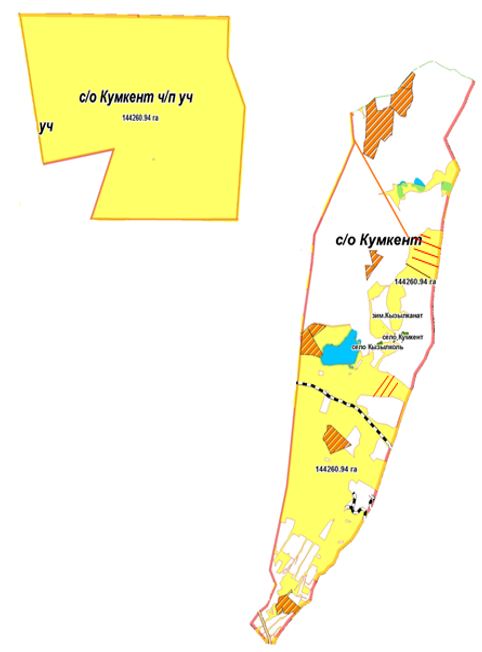 
      Условные обозначения:
      Пастбища расположенные при населенном пункте отгонные пастбища предоставляемые для выпаса скота лицам у которых отсутствуют пастбища
      Календарный график по использованию пастбищ, устанавливающий сезонные маршруты выпаса и передвижения сельскохозяйственных животных по сельскому округу Кумкент Созакского района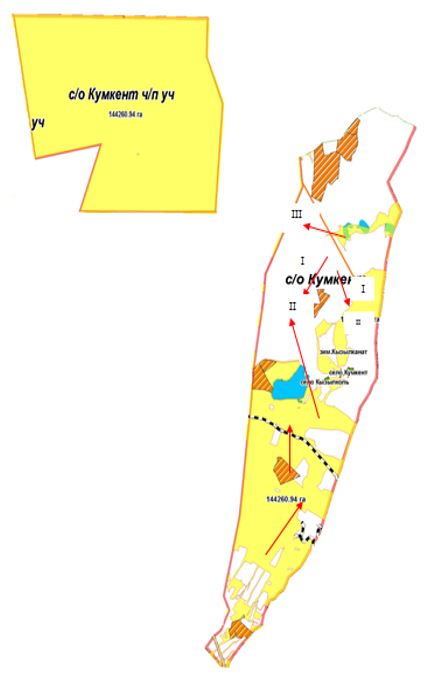 
      Условные обозначения:
      I – земли населенного пункта
      II – пастбища для выпаса скота в апреле-августе месяцев
      III – пастбища для выпаса скота в августе-сентябре месяцев
      знак сезонного маршрута выпаса и передвижения 
      сельскохозяйственных животных
      10. Сельский округ Жуантобе
      Центр – Сельский округ Жуантобе.
      Количество населения - 2139 человека.
      Населенные пункты - Жуантобе, Коныратарык
      Общая площадь округа - 514818 гектар.
      В том числе:
      сельскохозяйственные земли - 380180 гектар;
      орошаемые земли - 43 гектар;
      пастбищная земля - 380137 гектар.
      Данные о количестве поголовья скота сельскохозяйственных животных по месту жительства:
       Сведения о ветеринарно-санитарных объектах:
      График использования календаря пастбищ для распределения сельскохозяйственных животных и сезонных маршрутов распространения. Продолжительность пастбищного периода следующая:
      График потребности в пастбище скота сельскохозяйственных животных:
      Схема (карта) расположения пастбищ на территории административно-территориальной единицы в разрезе категорий земель, собственников земельных участков и землепользователей на основании правоустанавливающих документов по сельскому округу Жуантобе Созакского района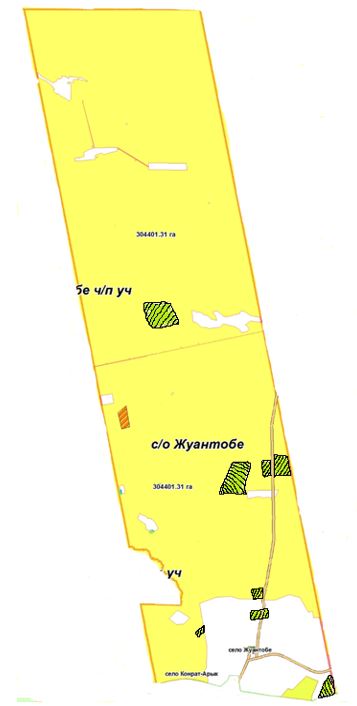 
      Категория земель:
      Общая площадь округа - 514818 гектар.
      В том числе:
      сельскохозяйственные земли - 380180 гектар;
      орошаемые земли - 43 гектар;
      пастбищная земля - 380137 гектар.
      Приемлемые схемы пастбищеоборотов и карта с обозначением внешних и внутренних границ и площадей пастбищ, в том числе сезонных, объектов пастбищной инфраструктуры по сельскому округу Жуантобе Созакского района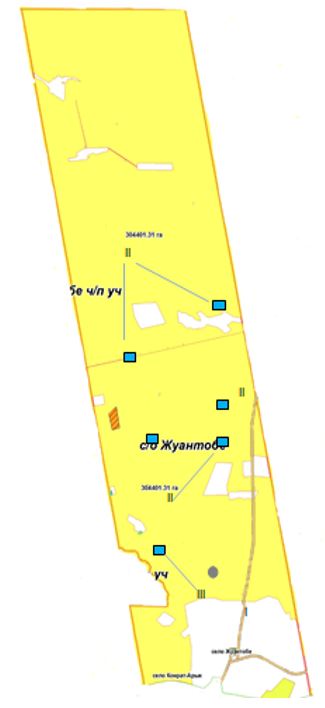 
      Условные обозначения:
      I – земли населенного пункта
      II – пастбища для выпаса скота в апреле-августе месяцев
      III – пастбища для выпаса скота в августе-сентябре месяцев
      объекты пастбищных инфраструктур
      (реки)
      Схема доступа пастбищепользователей к водоисточникам (озерам, рекам, прудам, оросительным или обводнительным каналам, трубчатым или шахтным колодцам), составленную согласно норме потребления воды по сельскому округу Жуантобе Созакского района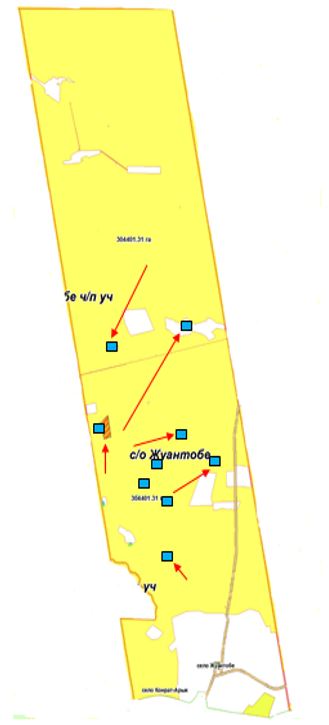 
      Условные обозначения:
      водоисточники (реки)
      схема доступа к водоисточникам
      Схема перераспределения пастбищ для размещения поголовья сельскохозяйственных животных физических и (или) юридических лиц, у которых отсутствуют пастбища, и перемещения его на предоставляемые пастбища и схема размещения поголовья сельскохозяйственных животных на отгонных пастбищах физических и (или) юридических лиц, не обеспеченных пастбищами, расположенными в сельском округе Жуантобе Созакского района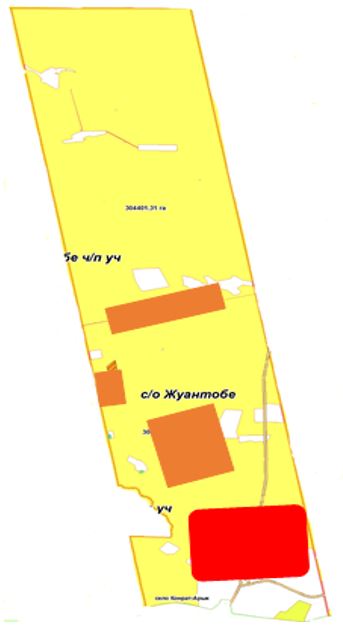 
      Условные обозначения:
      Пастбища расположенные
      при населенном пункте
      отгонные пастбища предоставляемые
      для выпаса скота лицам у которых
      отсутствуют пастбища
      Календарный график по использованию пастбищ, устанавливающий сезонные маршруты выпаса и передвижения сельскохозяйственных животных по сельскому округу Жуантобе Созакского района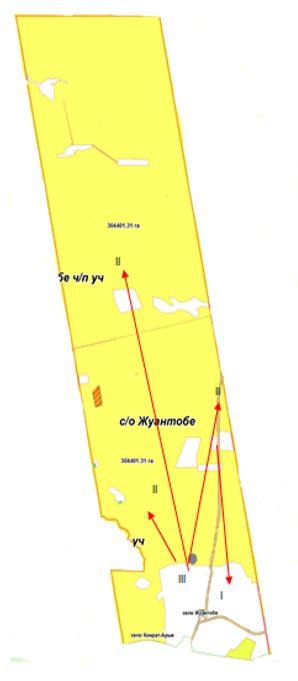 
      Условные обозначения:
      I – земли населенного пункта
      II – пастбища для выпаса скота в апреле-августе месяцев
      III – пастбища для выпаса скота в августе-сентябре месяцев
      знак сезонного маршрута выпаса и передвижения
      сельскохозяйственных животных
      11. Поселок Кыземшек
      Центр – поселок Кыземшек.
      Населенные пункты – Кыземшек, Тайконыр.
      Количество населения - 4604 человека.
      Общая площадь поселка – 22974 гектар.
      В том числе:
      сельскохозяйственные земли - 22685 гектар;
      общая площадь пашни – 12 гектар;
      многолетние насаждения- 41 гектар;
      пастбищная земля - 22673 гектар.
      Данные о количестве поголовья скота сельскохозяйственных животных по месту жительства:
      Сведения о ветеринарно-санитарных объектах:
      График использования календаря пастбищ для распределения сельскохозяйственных животных и сезонных маршрутов распространения. Продолжительность пастбищного периода следующая:
      График потребности в пастбище скота сельскохозяйственных животных:
      12. Сельский округ Созак
      Центр - Сельский округ Созак.
      Населенные пункты - Созак, Коктобе, Ыбырай, Какпансор.
      Количество населения -10442 человека.
      Общая площадь округа - 403769 гектар;
      В том числе:
      сельскохозяйственные земли- 399556 гектар;
      общая площадь пашни - 1918 гектар;
      многолетние насаждения-77 гектар;
      сенокосные земли - 2776 гектар;
      пастбищная земля - 394785 гектар.
      Данные о количестве поголовья скота сельскохозяйственных животных по месту жительства:
      Сведения о ветеринарно-санитарных объектах:
      График использования календаря пастбищ для распределения сельскохозяйственных животных и сезонных маршрутов распространения. Продолжительность пастбищного периода следующая:
      График потребности в пастбище скота сельскохозяйственных животных:
      Схема (карта) расположения пастбищ на территории административно-территориальной единицы в разрезе категорий земель, собственников земельных участков и землепользователей на основании правоустанавливающих документов по сельскому округу Созак Созакского района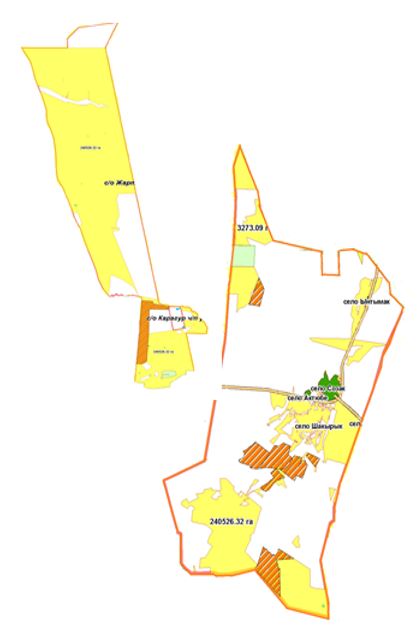 
      Категория земель:
      Общая площадь округа - 403769 гектар;
      В том числе:
      сельскохозяйственные земли- 399556 гектар;
      общая площадь пашни - 1918 гектар;
      многолетние насаждения-77 гектар;
      сенокосные земли - 2776 гектар;
      пастбищная земля - 394785 гектар.
      Приемлемые схемы пастбищеоборотов и карта с обозначением внешних и внутренних границ и площадей пастбищ, в том числе сезонных, объектов пастбищной инфраструктуры по сельскому округу Созак Созакского района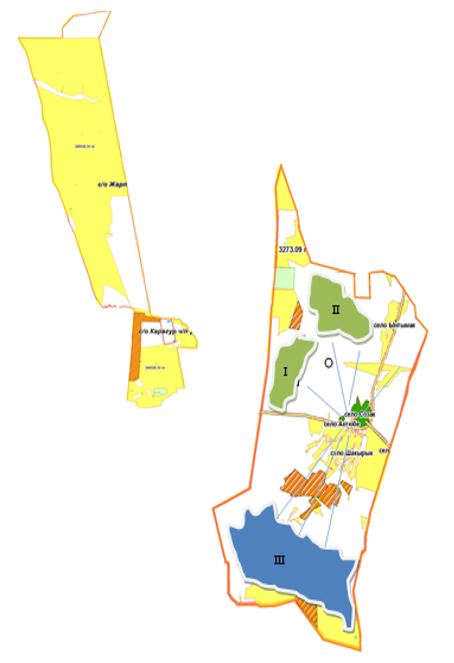 
      Условные обозначения:
      I – земли населенного пункта
      II – пастбища для выпаса скота в апреле-августе месяцев
      III – пастбища для выпаса скота в августе-сентябре месяцев
      объекты пастбищных инфраструктур (реки)
      Схема доступа пастбищепользователей к водоисточникам (озерам, рекам, прудам, оросительным или обводнительным каналам, трубчатым или шахтным колодцам), составленную согласно норме потребления воды по сельскому округу Созак Созакского района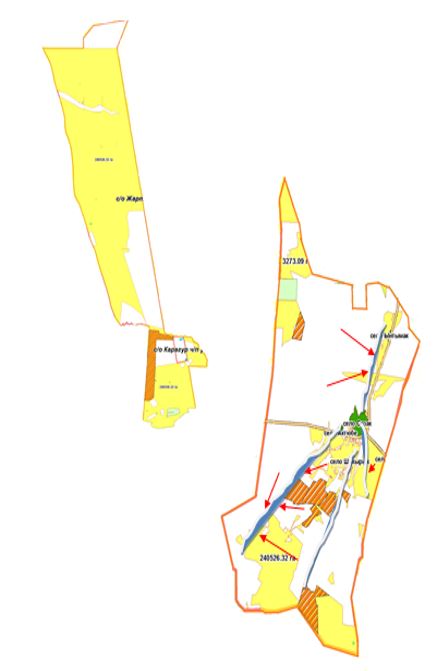 
      Условные обозначения:
      водоисточники (реки)
      схема доступа к водоисточникам
      Схема перераспределения пастбищ для размещения поголовья сельскохозяйственных животных физических и (или) юридических лиц, у которых отсутствуют пастбища, и перемещения его на предоставляемые пастбища и схема размещения поголовья сельскохозяйственных животных на отгонных пастбищах физических и (или) юридических лиц, не обеспеченных пастбищами, расположенными в сельском округе Созак Созакского района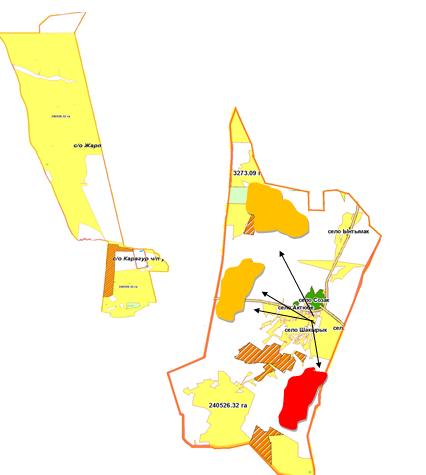 
      Условные обозначения:
      Пастбища расположенные
      при населенном пункте
      отгонные пастбища предоставляемые
      для выпаса скота лицам у которых
      отсутствуют пастбища
      Календарный график по использованию пастбищ, устанавливающий сезонные маршруты выпаса и передвижения сельскохозяйственных животных по сельскому округу Созак Созакского района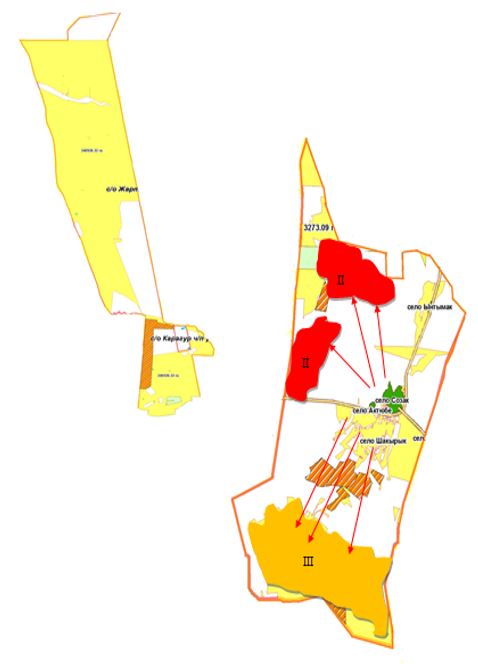 
      Условные обозначения:
      I – земли населенного пункта
      II – пастбища для выпаса скота в апреле-августе месяцев
      III – пастбища для выпаса скота в августе-сентябре месяцев
      знак сезонного маршрута выпаса и передвижения
      сельскохозяйственных животных
					© 2012. РГП на ПХВ «Институт законодательства и правовой информации Республики Казахстан» Министерства юстиции Республики Казахстан
				
      Председатель сессии

      районного маслихата

І. Омар

      Секретарь районного маслихата

Б. Байғараев
Приложение к решению
Созакского районного маслихата
№ 346 от 2 сентября 2020 года
№
Сельские округи и поселки
Верблюд 
Лошадь
Лошадь
В том числе
В том числе
Требующих природных пастбищ
Требующих природных пастбищ
№
Сельские округи и поселки
Верблюд 
Лошадь
Лошадь
Содержащихся в неволе
Содержащихся в неволе
Требующих природных пастбищ
Требующих природных пастбищ
1
2
3
4
4
5
5
6
6
1
Шолаккорган
1915
4541
4541
2407
2407
4049
4049
2
Жартытобе
102
1330
1330
640
640
792
792
3
Таукент
12
325
325
272
272
65
65
4
Сызган
625
1711
1711
645
645
1691
1691
5
Каракур
1520
1251
1251
1098
1098
1673
1673
6
Каратау
885
1080
1080
813
813
1152
1152
7
Тасты
919
763
763
745
745
937
937
8
Шу
58
349
349
146
146
261
261
9
Кумкент
24
694
694
228
228
490
490
10
Жуантобе
1241
1199
1199
1986
1986
454
454
11
Кыземшек
12
951
951
615
615
348
348
12
Созак
3398
3813
3813
2915
2915
4296
4296
Всего:
10711
18007
18007
12510
12510
16208
16208
Крупный рогатый скот
Крупный рогатый скот
В том числе
Требует природных пастбищ
Мелкий рогатый скот
Мелкий рогатый скот
В том числе
В том числе
Требует природных пастбищ
Крупный рогатый скот
Крупный рогатый скот
Содержащихся в неволе
Требует природных пастбищ
Мелкий рогатый скот
Мелкий рогатый скот
Содержащихся в неволе
Содержащихся в неволе
Требует природных пастбищ
7
7
8
9
10
10
11
11
12
5753
5753
3575
2178
28237
28237
14344
14344
13893
2730
2730
1409
1321
25514
25514
15263
15263
10251
879
879
806
73
8420
8420
7672
7672
748
3137
3137
1619
1518
28556
28556
17959
17959
10597
2610
2610
1433
1177
30952
30952
9763
9763
21189
2126
2126
1640
486
15142
15142
11270
11270
3872
2106
2106
1531
575
9931
9931
7580
7580
2351
913
913
638
275
5378
5378
4423
4423
955
2020
2020
1410
610
30893
30893
18605
18605
12288
3214
3214
2749
465
16600
16600
15189
15189
1411
5309
5309
3338
1971
42763
42763
25051
25051
17712
31716
31716
20843
10873
244987
244987
148630
148630
96357
№
Сельские округи и поселки
Сельские округи и поселки
Общая площадь пастбищных угодий в сельских округах и поселках, гектар
Общая площадь пастбищных угодий в сельских округах и поселках, гектар
Поголовья и площадь требуемых пастбищных угодий, гектар
Поголовья и площадь требуемых пастбищных угодий, гектар
Поголовья и площадь требуемых пастбищных угодий, гектар
Поголовья и площадь требуемых пастбищных угодий, гектар
Поголовья и площадь требуемых пастбищных угодий, гектар
№
Сельские округи и поселки
Сельские округи и поселки
Общая площадь пастбищных угодий в сельских округах и поселках, гектар
Общая площадь пастбищных угодий в сельских округах и поселках, гектар
Лошадь- верблюд
Лошадь- верблюд
Норма, гектар
Требуемые пастбищные угодья, гектар
Крупный рогатый скот
1
2
2
3
3
4
4
5
6
7
1
Шолаккорган
Шолаккорган
241115
241115
4049
4049
9
36441
2178
2
Жартытобе
Жартытобе
271616
271616
792
792
9
7128
1321
3
Таукент
Таукент
2299
2299
65
65
9
585
73
4
Сызган
Сызган
261678
261678
1691
1691
9
15219
1518
5
Каракур
Каракур
367155
367155
1673
1673
9
15057
1177
6
Каратау
Каратау
586216
586216
1152
1152
9
10368
486
7
Тасты
Тасты
384496
384496
937
937
9
8433
575
8
Шу
Шу
369891
369891
261
261
9
2349
275
9
Кумкент
Кумкент
211711
211711
490
490
9
4410
610
10
Жуантобе
Жуантобе
380137
380137
454
454
9
4086
465
11
Кыземшек
Кыземшек
22673
22673
348
348
9
3132
224
12
Созак
Созак
394785
394785
4296
4296
9
38664
1971
Всего:
Всего:
3493772
3493772
16208
16208
9
145872
10873
Норма, гектар
Норма, гектар
Требуемые пастбищные угодья, гектар
Требуемые пастбищные угодья, гектар
Мелкий рогатый скот
Мелкий рогатый скот
Норма, гектар
Требуемые пастбищные угодья, гектар
Общая площадь требуемых пастбищных угодий, гектар
Общая разница в районе пастбищ и необходимых пастбищ, (+,-)
8
8
9
9
10
10
11
12
13
14
8
8
17424
17424
13893
13893
2
27786
81651
+159464
8
8
10568
10568
10251
10251
2
20502
38198
+233418
8
8
584
584
748
748
2
1496
2665
-366
8
8
12144
12144
10597
10597
2
21194
48557
+213121
8
8
9416
9416
21189
21189
2
42378
66851
+300304
8
8
3888
3888
3872
3872
2
7744
22000
+564216
8
8
4600
4600
2351
2351
2
4702
17735
+366761
8
8
2200
2200
955
955
2
1910
6459
+363432
8
8
4880
4880
12288
12288
2
24576
33866
+177845
8
8
3720
3720
1411
1411
2
2822
10628
+369509
8
8
1792
1792
1090
1090
2
2180
7104
+15569
8
8
15768
15768
17712
17712
2
35424
89856
+304929
86984
86984
93657
93657
2
192714
425570
+3068202
№
Сельские округи и поселки
Ветеринарные станции
Места для купания скота
Пункт искусственного осеменения
Биотермические котловины
1
Шолаккорган
1
5
3
2
2
Жартытобе
1
2
2
1
3
Таукент
-
1
-
1
4
Сызган
1
1
1
1
5
Каракур
1
1
1
1
6
Каратау
1
2
1
1
7
Тасты
1
1
1
2
8
Шу
1
1
1
1
9
Кумкент
1
1
1
3
10
Жуантобе
1
1
1
-
11
Кыземшек
1
-
-
-
12
Созак
1
4
2
2
Всего:
11
20
14
15
Рекомендация использование сезонных пастбищ
Качество урожайности пастбищ по кормовым единицам (центнер/гектар)
Качество урожайности пастбищ по кормовым единицам (центнер/гектар)
Качество урожайности пастбищ по кормовым единицам (центнер/гектар)
Качество урожайности пастбищ по кормовым единицам (центнер/гектар)
Качество урожайности пастбищ по кормовым единицам (центнер/гектар)
Рекомендация использование сезонных пастбищ
хорошо
выше среднего
средне
ниже среднего
плохо
1
2
3
4
5
6
Весенне-летнее,Осенне- летнее
11,0 выше
7,0-11,0
4,0-6,9
2,0-3,9
2,0 ниже
Весеннее
7,5 выше
5,5-7,5
3,0-5,4
1,5-2,9
1,5 ниже
Осеннее
3,0-4,0
2,0-2,9
1,0-1,9
-
1,0 ниже
Весенне- осеннее
Оценивается в два сезона, весеннее- осеннее
Оценивается в два сезона, весеннее- осеннее
Оценивается в два сезона, весеннее- осеннее
Оценивается в два сезона, весеннее- осеннее
Оценивается в два сезона, весеннее- осеннее
Рекомендация использование сезонных пастбищ
Фертильность корма (объем кормовой единицы в 100 килограмм сухой массы)
Фертильность корма (объем кормовой единицы в 100 килограмм сухой массы)
Фертильность корма (объем кормовой единицы в 100 килограмм сухой массы)
Рекомендация использование сезонных пастбищ
хорошо
средне
плохо
1
2
3
4
Весеннее
выше 68
51-69
ниже 51
Весенне-летнее, осенне-летнее
выше 50
40-50
ниже 40
Осеннее
выше 40
30-40
ниже 30
№
Населенные пункты
Верблюд
Лошадь
Крупный рогатый скот
Мелкий рогатый скот
Птица
1
Шолаккорган
1915
3407
4087
14010
2586
2
Абай
-
340
602
5210
770
3
Балдысу
-
293
413
4714
540
4
Карабулак
-
300
401
3575
380
5
Жеткиншек
-
201
250
728
153
Всего
1915
4541
5753
28237
4429
№
Населенные пункты
Ветеринарные станции
Места для купания скота
Пункт искусственного осеменения
Биотермические котловины
1
Шолаккорган
1
3
1
1
2
Абай
-
1
1
-
3
Балдысу
-
-
1
-
4
Карабулак
-
1
-
1
5
Жеткиншек
-
-
-
-
Всего: 
1
5
3
2
№
Срок перегона скота в горные зоны
Сроки возврата скота, выведенного из горных зон
Примечание
1
апрель-май
август-сентябрь
№
Населенные пункты
Населенные пункты
Общая площадь пастбищ в населенных пунктах, гектар
Общая площадь пастбищ в населенных пунктах, гектар
Поголовья скота и требуемая площадь пастбищных земель, гектар
Поголовья скота и требуемая площадь пастбищных земель, гектар
Поголовья скота и требуемая площадь пастбищных земель, гектар
Поголовья скота и требуемая площадь пастбищных земель, гектар
Поголовья скота и требуемая площадь пастбищных земель, гектар
№
Населенные пункты
Населенные пункты
Общая площадь пастбищ в населенных пунктах, гектар
Общая площадь пастбищ в населенных пунктах, гектар
Лошадь, верблюд
Лошадь, верблюд
Норма, гектар
Необходимые пастбища, гектар
Крупный рогатый скот
1
2
2
3
3
4
4
5
6
7
1
Шолаккорган
Шолаккорган
-
-
3026
3026
9
27234
714
2
Абай
Абай
-
-
315
315
9
2835
526
3
Балдысу
Балдысу
-
-
278
278
9
2502
377
4
Карабулак
Карабулак
-
-
250
250
9
2250
348
5
Жеткиншек
Жеткиншек
-
-
180
180
9
1620
213
Всего:
Всего:
241115
241115
4049
4049
9
36441
2178
Норма, гектар
Норма, гектар
Необходимые пастбища, гектар
Необходимые пастбища, гектар
Мелкий рогатый скот
Мелкий рогатый скот
Норма, гектар
Необходимые пастбища, гектар
Общая площадь необходимых пастбищ, гектар
Разница между общим пастбищем и необходимым пастбищ в населенных пунктах, (-,+)
8
8
9
9
10
10
11
12
13
14
8
8
5712
5712
8710
8710
2
17420
-
-
8
8
4208
4208
2010
2010
2
4020
-
-
8
8
3016
3016
1030
1030
2
2060
-
-
8
8
2784
2784
1123
1123
2
2246
-
-
8
8
1704
1704
1020
1020
2
2040
-
-
17424
17424
13893
13893
2
27786
81651
+159464
№
Населенные пункты
Верблюд
Лошадь
Крупный рогатый скот
Мелкий рогатый скот
Птица
1
Жартытобе
70
444
1035
8988
1361
2
Ақколтык
-
437
687
6692
1272
3
Бабаата
32
449
1008
9834
2517
Всего:
102
1330
2730
25514
5150
№
Населенные пункты
Ветеринарные станции
Места для купания скота
Пункт искусственного осеменения
Биотермические котловины
1
Жартытобе
1
1
-
1
2
Акколтык
-
-
1
-
3
Бабаата
-
1
1
-
Всего:
1
2
2
1
№
Срок перегона скота в горные зоны
Сроки возврата скота, выведенного из горных зон
Примечание
1
апрель-май
август-сентябрь
№
Населенные пункты
Населенные пункты
Общая площадь пастбищ в населенных пунктах, гектар
Общая площадь пастбищ в населенных пунктах, гектар
Поголовья скота и требуемая площадь пастбищных земель, гектар
Поголовья скота и требуемая площадь пастбищных земель, гектар
Поголовья скота и требуемая площадь пастбищных земель, гектар
Поголовья скота и требуемая площадь пастбищных земель, гектар
Поголовья скота и требуемая площадь пастбищных земель, гектар
№
Населенные пункты
Населенные пункты
Общая площадь пастбищ в населенных пунктах, гектар
Общая площадь пастбищ в населенных пунктах, гектар
Лошадь, верблюд
Лошадь, верблюд
Норма, гектар
Необходимые пастбища, гектар
Крупный рогатый скот
1
2
2
3
3
4
4
5
6
7
1
Жартытобе
Жартытобе
-
-
400
400
9
3600
822
2
Акколтык
Акколтык
-
-
206
206
9
1854
250
3
Бабаата
Бабаата
-
-
186
186
9
1674
249
Всего:
Всего:
271616
271616
792
792
9
7128
1321
Норма, гектар
Норма, гектар
Необходимые пастбища, гектар
Необходимые пастбища, гектар
Мелкий рогатый скот
Мелкий рогатый скот
Норма, гектар
Необходимые пастбища, гектар
Общая площадь необходимых пастбищ, гектар
Разница между общим пастбищем и необходимым пастбищ в населенных пунктах, (-,+)
8
8
9
9
10
10
11
12
13
14
8
8
6576
6576
6688
6688
2
13376
-
-
8
8
2000
2000
1785
1785
2
3570
-
-
8
8
1992
1992
1778
1778
2
3556
-
-
10568
10568
10251
10251
2
20502
38198
+233418
№
Название поселки
Верблюд
Лошадь
Крупный рогатый скот
Мелкий рогатый скот
Птица
1
Таукент
12
325
879
8420
1789
№
Название поселки
Ветеринарные станции
Места для купания скота
Пункт искусственного осеменения
Биотермические котловины
1
Таукент
-
1
-
1
№
Срок перегона скота в горные зоны
Сроки возврата скота, выведенного из горных зон
Примечание
1
апрель-май
август-сентябрь
№
Название поселки
Название поселки
Общая площадь пастбищ в населенных пунктах, гектар
Общая площадь пастбищ в населенных пунктах, гектар
Поголовья скота и требуемая площадь пастбищных земель, гектар
Поголовья скота и требуемая площадь пастбищных земель, гектар
Поголовья скота и требуемая площадь пастбищных земель, гектар
Поголовья скота и требуемая площадь пастбищных земель, гектар
Поголовья скота и требуемая площадь пастбищных земель, гектар
№
Название поселки
Название поселки
Общая площадь пастбищ в населенных пунктах, гектар
Общая площадь пастбищ в населенных пунктах, гектар
Лошадь, верблюд
Лошадь, верблюд
Норма, гектар
Необходимые пастбища, гектар
Крупный рогатый скот
1
2
2
3
3
4
4
5
6
7
1
Таукент
Таукент
2299
2299
65
65
9
585
73
Всего: 
Всего: 
2299
2299
65
65
9
585
73
Норма, гектар
Норма, гектар
Необходимые пастбища, гектар
Необходимые пастбища, гектар
Мелкий рогатый скот
Мелкий рогатый скот
Норма, гектар
Необходимые пастбища, гектар
Общая площадь необходимых пастбищ, гектар
Разница между общей пастбищем и необходимым пастбищ в населенных пунктах, (-,+)
8
8
9
9
10
10
11
12
13
14
8
8
584
584
748
748
2
1496
-
-
584
584
748
748
2
1496
2665
-366
№
Населенные пункты
Верблюд
Лошадь
Крупный рогатый скот
Мелкий рогатый скот
Птица
1
 Козмолдак 
157
408
1030
8300
1405
2
 Басбулак 
148
380
450
7200
350
3
 Сызган 
160
518
800
6910
432
4
 Кайнар 
160
405
857
6146
963
Всего:
625
1711
3137
28556
3150
№
Населенные пункты
Ветеринарные станции
Места для купания скота
Пункт искусственного осеменения
Биотермические котловины
1
Козмолдак
1
1
1
1
2
Сызган
-
-
-
-
3
Басбулак
-
-
-
-
4
Кайнар
-
-
-
-
Всего:
1
1
1
1
№
Срок перегона скота в горные зоны
Сроки возврата скота, выведенного из горных зон
Примечание
1
апрель-май
август-сентябрь
№
Населенные пункты
Населенные пункты
Общая площадь пастбищ в населенных пунктах, гектар
Общая площадь пастбищ в населенных пунктах, гектар
Поголовья скота и требуемая площадь пастбищных земель, гектар
Поголовья скота и требуемая площадь пастбищных земель, гектар
Поголовья скота и требуемая площадь пастбищных земель, гектар
Поголовья скота и требуемая площадь пастбищных земель, гектар
Поголовья скота и требуемая площадь пастбищных земель, гектар
№
Населенные пункты
Населенные пункты
Общая площадь пастбищ в населенных пунктах, гектар
Общая площадь пастбищ в населенных пунктах, гектар
Лошадь, верблюд
Лошадь, верблюд
Норма, гектар
Необходимые пастбища, гектар
Крупный рогатый скот
1
2
2
3
3
4
4
5
6
7
1
Козмолдак
Козмолдак
-
-
430
430
9
3870
350
2
Сызган
Сызган
-
-
301
301
9
2709
330
3
Басбулак
Басбулак
-
-
299
299
9
2691
431
4
Кайнар
Кайнар
-
-
661
661
9
5949
407
Всего:
Всего:
261678
261678
1691
1691
9
15219
1518
Норма, гектар
Норма, гектар
Необходимые пастбища, гектар
Необходимые пастбища, гектар
Мелкий рогатый скот
Мелкий рогатый скот
Норма, гектар
Необходимые пастбища, гектар
Общая площадь необходимых пастбищ, гектар
Разница между общим пастбищем и необходимым пастбищ в населенных пунктах, (-,+)
8
8
9
9
10
10
11
12
13
14
8
8
2800
2800
3395
3395
2
6790
-
-
8
8
2640
2640
3591
3591
2
7182
-
-
8
8
3448
3448
1800
1800
2
3600
-
-
8
8
3256
3256
1811
1811
2
3622
-
-
12144
12144
10597
10597
2
21194
48557
+213121
№
Населенные пункты
Верблюд
Лошадь
Крупный рогатый скот
Мелкий рогатый скот
Птица
1
Каракур
1055
566
1482
21667
1187
2
Шага
351
423
698
7426
780
3
Ран
114
262
430
1859
606
Всего: 
1520
1251
2610
30952
2573
№
Населенные пункты
Ветеринарные станции
Места для купания скота
Пункт искусственного осеменения
Биотермические котловины
1
Каракур
1
1
1
1
2
Шага
-
-
-
-
3
Ран
-
-
-
-
Всего: 
1
1
1
1
№
Срок перегона скота в горные зоны
Сроки возврата скота, выведенного из горных зон
Примечание
1
апрель-май
сентябрь-октябрь
№
Населенные пункты
Населенные пункты
Общая площадь пастбищ в населенных пунктах, гектар
Общая площадь пастбищ в населенных пунктах, гектар
Поголовья скота и требуемая площадь пастбищных земель, гектар
Поголовья скота и требуемая площадь пастбищных земель, гектар
Поголовья скота и требуемая площадь пастбищных земель, гектар
Поголовья скота и требуемая площадь пастбищных земель, гектар
Поголовья скота и требуемая площадь пастбищных земель, гектар
№
Населенные пункты
Населенные пункты
Общая площадь пастбищ в населенных пунктах, гектар
Общая площадь пастбищ в населенных пунктах, гектар
Лошадь, верблюд
Лошадь, верблюд
Норма, гектар
Необходимые пастбища, гектар
Крупный рогатый скот
1
2
2
3
3
4
4
5
6
7
1
Каракур
Каракур
-
-
1100
1100
9
9900
730
2
Шага
Шага
-
-
298
298
9
2682
230
3
Ран
Ран
-
-
275
275
9
2475
217
Всего:
Всего:
367155
367155
1673
1673
9
15057
1177
Норма, гектар
Норма, гектар
Необходимые пастбища, гектар
Необходимые пастбища, гектар
Мелкий рогатый скот
Мелкий рогатый скот
Норма, гектар
Необходимые пастбища, гектар
Общая площадь необходимых пастбищ, гектар
Разница между общим пастбищем и необходимым пастбищ в населенных пунктах, (-,+)
8
8
9
9
10
10
11
12
13
14
8
8
5840
5840
9269
9269
2
18538
-
-
8
8
1840
1840
7426
7426
2
14852
-
-
8
8
1736
1736
4494
4494
2
8988
-
-
9416
9416
21189
21189
2
42378
66851
+300304
№
Населенные пункты
Верблюд
Лошадь
Крупный рогатый скот
Мелкий рогатый скот
Птица
1
Каратау
666
661
1004
9311
1200
2
Аксумбе
219
184
690
2925
705
3
Сарыжаз
-
235
432
2906
358
Всего: 
885
1080
2126
15142
2263
№
Населенные пункты
Ветеринарные станции
Места для купания скота
Пункт искусственного осеменения
Биотермические котловины
1
Каратау
1
1
1
1
2
Аксумбе
-
1
-
-
3
Сарыжаз
-
-
-
-
Всего:
1
2
1
1
№
Срок перегона скота в горные зоны
Сроки возврата скота, выведенного из горных зон
Примечание
1
апрель-май
август-сентябрь
№
Населенные пункты
Населенные пункты
Общая площадь пастбищ в населенных пунктах, гектар
Общая площадь пастбищ в населенных пунктах, гектар
Поголовья скота и требуемая площадь пастбищных земель, гектар
Поголовья скота и требуемая площадь пастбищных земель, гектар
Поголовья скота и требуемая площадь пастбищных земель, гектар
Поголовья скота и требуемая площадь пастбищных земель, гектар
Поголовья скота и требуемая площадь пастбищных земель, гектар
№
Населенные пункты
Населенные пункты
Общая площадь пастбищ в населенных пунктах, гектар
Общая площадь пастбищ в населенных пунктах, гектар
Лошадь и верблюд
Лошадь и верблюд
Норма, гектар
Необходимые пастбища, гектар
Крупный рогатый скот
1
2
2
3
3
4
4
5
6
7
1
Каратау
Каратау
-
-
805
805
9
7245
200
2
Аксумбе
Аксумбе
-
-
212
212
9
1908
143
3
Сарыжаз
Сарыжаз
-
-
135
135
9
1215
143
Всего:
Всего:
586216
586216
1152
1152
9
10368
486
Норма, гектар
Норма, гектар
Необходимые пастбища, гектар
Необходимые пастбища, гектар
Мелкий рогатый скот
Мелкий рогатый скот
Норма, гектар
Необходимые пастбища, гектар
Общая площадь необходимых пастбищ, гектар
Разница между общим пастбищем и необходимым пастбищ в населенных пунктах, (-,+)
8
8
9
9
10
10
11
12
13
14
8
8
1600
1600
1290
1290
2
2580
-
-
8
8
1144
1144
1300
1300
2
2600
-
-
8
8
1144
1144
1282
1282
2
2564
-
-
3888
3888
3872
3872
2
7744
22000
+564216
№
Населенные пункты
Верблюд
Лошадь
Крупный рогатый скот
Мелкий рогатый скот
Птица
1
Тасты
797
651
1578
8134
581
2
 Кылти 
122
112
528
1797
199
 Всего: 
919
763
2106
9931
780
№
Населенные пункты
Ветеринарные станции
Места для купания скота
Пункт искусственного осеменения
Биотермические котловины
1
Тасты
1
1
1
1
2
Кылти
-
-
-
1
 Всего: 
1
1
1
2
№
Срок перегона скота в горные зоны
Сроки возврата скота, выведенного из горных зон
Примечание
1
апрель-май
сентябрь-октябрь
№
Населенные пункты
Общая площадь пастбищ в населенных пунктах, гектар
Поголовья скота и требуемая площадь пастбищных земель, гектар
Поголовья скота и требуемая площадь пастбищных земель, гектар
Поголовья скота и требуемая площадь пастбищных земель, гектар
Поголовья скота и требуемая площадь пастбищных земель, гектар
№
Населенные пункты
Общая площадь пастбищ в населенных пунктах, гектар
Лошадь, верблюд
Норма, гектар
Необходимые пастбища, гектар
Крупный рогатый скот
1
2
3
4
5
6
7
1
Тасты
-
500
9
4500
310
2
 Кылти 
-
437
9
3933
265
 Всего:
384496
937
9
8433
575
Норма, гектар
Необходимые пастбища, гектар
Мелкий рогатый скот
Норма, гектар
Необходимые пастбища, гектар
Общая площадь необходимых пастбищ, гектар
Разница между общим пастбищем и необходимым пастбищ в населенных пунктах, (-,+)
8
9
10
11
12
13
14
8
2480
1300
2
2600
-
-
8
2120
1051
2
2102
-
-
4600
2351
2
4702
17735
+366761
№
Сельский
округ
Верблюд
Лошадь
Крупный рогатый скот
Мелкий рогатый скот
Птица
1
Шу
58
349
913
5378
1417
№
Сельский округ
Ветеринарные станции
Места для купания скота
Пункт искусственного осеменения
Биотермические котловины
1
Шу
1
1
1
1
№
Срок перегона скота в горные зоны
Сроки возврата скота, выведенного из горных зон
Примечание
1
апрель-май
сентябрь-октябрь
№
Сельский округ
Общая площадь пастбищ в населенных пунктах, гектар
Поголовья скота и требуемая площадь пастбищных земель, гектар
Поголовья скота и требуемая площадь пастбищных земель, гектар
Поголовья скота и требуемая площадь пастбищных земель, гектар
Поголовья скота и требуемая площадь пастбищных земель, гектар
№
Сельский округ
Общая площадь пастбищ в населенных пунктах, гектар
Лошадь, верблюд
Норма, гектар
Необходимые пастбища, гектар
Крупный рогатый скот
1
2
3
4
5
6
7
1
Шу
369891
261
9
2349
275
Норма, гектар
Необходимые пастбища, гектар
Мелкий рогатый скот
Норма, гектар
Необходимые пастбища, гектар
Общая площадь необходимых пастбищ, гектар
Разница между общим пастбищем и необходимым пастбищ в населенных пунктах, (-,+)
8
9
10
11
12
13
14
8
2200
955
2
1910
6459
+363432
№
Населенные пункты
Верблюд
Лошадь
Крупный рогатый скот
Мелкий рогатый скот
Птицы
1
Кумкент
12
528
1569
25379
1783
2
Кызылкол
12
166
451
5514
517
Всего:
24
694
2020
30893
2300
№
Населенные пункты
Ветеринарные станции
Места для купания скота
Пункт искусственного осеменения
Биотермические котловины
1
Кумкент
1
1
1
2
2
Кызылкол
-
-
-
1
Всего:
1
1
1
3
№
Срок перегона скота в горные зоны
Сроки возврата скота, выведенного из горных зон
Примечание
1
апрель-май
сентябрь-октябрь
№
Населенные пункты
Населенные пункты
Общая площадь пастбищ в населенных пунктах, гектар
Общая площадь пастбищ в населенных пунктах, гектар
Поголовья скота и требуемая площадь пастбищных земель, гектар
Поголовья скота и требуемая площадь пастбищных земель, гектар
Поголовья скота и требуемая площадь пастбищных земель, гектар
Поголовья скота и требуемая площадь пастбищных земель, гектар
Поголовья скота и требуемая площадь пастбищных земель, гектар
№
Населенные пункты
Населенные пункты
Общая площадь пастбищ в населенных пунктах, гектар
Общая площадь пастбищ в населенных пунктах, гектар
Лошадь, верблюд
Лошадь, верблюд
Норма, гектар
Необходимые пастбища, гектар
Крупный рогатый скот
1
2
2
3
3
4
4
5
6
7
1
Кумкент
Кумкент
-
-
290
290
9
2610
340
2
Кызылкол
Кызылкол
-
-
200
200
9
1800
270
Всего:
Всего:
211711
211711
490
490
9
4410
610
Норма, гектар
Норма, гектар
Необходимые пастбища, гектар
Необходимые пастбища, гектар
Мелкий рогатый скот
Мелкий рогатый скот
Норма, гектар
Необходимые пастбища, гектар
Общая площадь необходимых пастбищ, гектар
Разница между общим пастбищем и необходимым пастбищ в населенных пунктах, (-,+)
8
8
9
9
10
10
11
12
13
14
8
8
2720
2720
8040
8040
2
16080
-
-
8
8
2160
2160
4248
4248
2
8496
-
-
4880
4880
12288
12288
2
24576
33866
+177845
№
Населенные пункты
Верблюд
Лошадь
Крупный рогатый скот
Мелкий рогатый скот
Птица
1
Жуантобе
1162
1043
2924
15567
1427
2
Коныратарык
79
156
290
1033
238
Всего:
1241
1199
3214
16600
1665
№
Населенные пункты
Ветеринарные станции
Места для купания скота
Пункт искусственного осеменения
Биотермические котловины
1
Жуантобе
1
1
1
-
2
Коныратарык
-
-
-
-
Всего:
1
1
1
-
№
Срок перегона скота в горные зоны
Сроки возврата скота, выведенного из горных зон
Примечание
1
апрель-май
сентябрь-октябрь
№
Населенные пункты
Населенные пункты
Общая площадь пастбищ в населенных пунктах, гектар
Общая площадь пастбищ в населенных пунктах, гектар
Поголовья скота и требуемая площадь пастбищных земель, гектар
Поголовья скота и требуемая площадь пастбищных земель, гектар
Поголовья скота и требуемая площадь пастбищных земель, гектар
Поголовья скота и требуемая площадь пастбищных земель, гектар
Поголовья скота и требуемая площадь пастбищных земель, гектар
№
Населенные пункты
Населенные пункты
Общая площадь пастбищ в населенных пунктах, гектар
Общая площадь пастбищ в населенных пунктах, гектар
Лошадь, верблюд
Лошадь, верблюд
Норма, гектар
Необходимые пастбища, гектар
Крупный рогатый скот
1
2
2
3
3
4
4
5
6
7
1
Жуантобе
Жуантобе
-
-
400
400
9
3600
310
2
Коныратарык
Коныратарык
-
-
54
54
9
486
155
Всего:
Всего:
380137
380137
454
454
9
4086
465
Норма, гектар
Норма, гектар
Необходимые пастбища, гектар
Необходимые пастбища, гектар
Мелкий рогатый скот
Мелкий рогатый скот
Норма, гектар
Необходимые пастбища, гектар
Общая площадь необходимых пастбищ, гектар
Разница между общим пастбищем и необходимым пастбищ в населенных пунктах, (-,+)
8
8
9
9
10
10
11
12
13
14
8
8
2480
2480
980
980
2
1960
-
-
8
8
1240
1240
431
431
2
862
-
-
3720
3720
1411
1411
2
2822
10628
+369509
№
Населенные пункты
Верблюд
Лошадь
Крупный рогатый скот
Мелкий рогатый скот
Птица
1
Кыземшек
12
880
790
2235
110
2
Тайконыр
-
71
129
366
87
Всего:
12
951
919
2601
197
№
Населенные пункты
Ветеринарные станции
Места для купания скота
Пункт искусственного осеменения
Биотермические котловины
1
Кыземшек
1
-
-
-
2
Тайконыр
-
-
-
-
Всего
1
-
-
-
№
Срок перегона скота в горные зоны
Сроки возврата скота, выведенного из горных зон
Примечание
1
апрель-май
сентябрь-октябрь
№
Населенные пункты
Населенные пункты
Общая площадь пастбищ в населенных пунктах, гектар
Общая площадь пастбищ в населенных пунктах, гектар
Поголовья скота и требуемая площадь пастбищных земель, гектар
Поголовья скота и требуемая площадь пастбищных земель, гектар
Поголовья скота и требуемая площадь пастбищных земель, гектар
Поголовья скота и требуемая площадь пастбищных земель, гектар
Поголовья скота и требуемая площадь пастбищных земель, гектар
№
Населенные пункты
Населенные пункты
Общая площадь пастбищ в населенных пунктах, гектар
Общая площадь пастбищ в населенных пунктах, гектар
Лошадь, верблюд
Лошадь, верблюд
Норма, гектар
Необходимые пастбища, гектар
Крупный рогатый скот
1
2
2
3
3
4
4
5
6
7
1
Кыземшек
Кыземшек
-
-
280
280
9
2520
130
2
Тайконыр
Тайконыр
-
-
68
68
9
612
94
Всего:
Всего:
22673
22673
348
348
9
3132
224
Норма, гектар
Норма, гектар
Необходимые пастбища, гектар
Необходимые пастбища, гектар
Мелкий рогатый скот
Мелкий рогатый скот
Норма, гектар
Необходимые пастбища, гектар
Общая площадь необходимых пастбищ, гектар
Разница между общей пастбищей и необходимой пастбищ в населенных пунктах, (-,+)
8
8
9
9
10
10
11
12
13
14
8
8
1040
1040
800
800
2
1600
-
-
8
8
752
752
290
290
2
580
-
-
1792
1792
1090
1090
2
2180
7104
+15569
№
Населенные пункты
Верблюд
Лошадь
Крупный рогатый скот
Мелкий рогатый скот
Птица
1
Созак
1891
1841
4270
24795
3670
2
Ыбырай
404
994
248
5950
262
3
Коктобе
1103
978
672
9298
900
4
Какпансор
-
-
119
2720
-
Всего:
3398
3813
5309
42763
4832
№
Населенные пункты
Ветеринарные станции
Места для купания скота
Пункт искусственного осеменения
Биотермические котловины
1
Созак
1
1
1
1
2
Ыбырай
-
1
-
-
3
Коктобе
1
1
1
1
4
Какпансор
-
1
-
-
Всего:
2
4
2
2
№
Срок перегона скота в горные зоны
Сроки возврата скота, выведенного из горных зон
Примечание
1
апрель-май
сентябрь-октябрь
№
Населенные пункты
Общая площадь пастбищ в населенных пунктах, гектар
Поголовья скота и требуемая площадь пастбищных земель, гектар
Поголовья скота и требуемая площадь пастбищных земель, гектар
Поголовья скота и требуемая площадь пастбищных земель, гектар
Поголовья скота и требуемая площадь пастбищных земель, гектар
№
Населенные пункты
Общая площадь пастбищ в населенных пунктах, гектар
Лошадь, верблюд
Норма, гектар
Необходимые пастбища, гектар
Крупный рогатый скот
1
2
3
4
5
6
7
1
Созак
-
1974
9
17766
900
2
Ыбырай
-
383
9
3447
248
3
Коктобе
-
1939
9
17451
672
4
Какпансор
-
-
9
-
151
Всего:
394785
4296
9
38664
1971
Норма, гектар
Необходимые пастбища, гектар
Мелкий рогатый скот
Норма, гектар
Необходимые пастбища, гектар
Общая площадь необходимых пастбищ, гектар
Разница между общим пастбищем и необходимым пастбищ в населенных пунктах, (-,+)
8
9
10
11
12
13
14
8
7200
9900
2
19800
-
-
8
1984
4750
2
9500
-
-
8
5376
1700
2
3400
-
-
8
1208
1362
2
2724
-
-
15768
17712
2
35424
89856
+304929